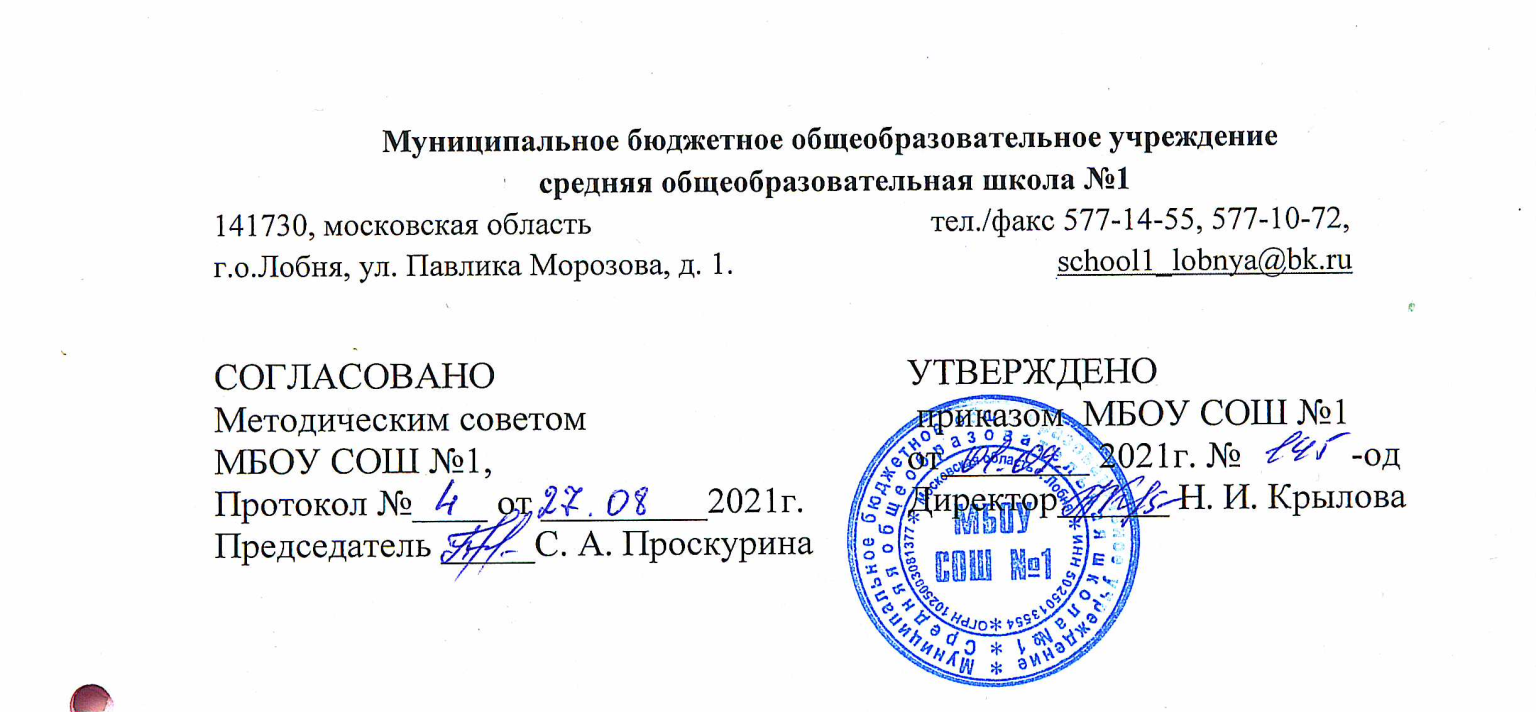 Окружающий мирПояснительная запискаРабочая программа составлена на основе основной образовательной программы начального общего образования МБОУ СОШ №1 г. Лобни в соответствии с Федеральным государственным образовательным стандартом начального общего образования и авторской программой   по окружающему миру Плешакова А.А. УМК Школа России.Изучение курса «Окружающий мир» в начальной школе направлено на достижение следующих целей:формирование целостной картины мира и осознание места в нём человека на основе единства рационально-научного познания и эмоционально-ценностного осмысления ребёнком личного опыта общения с людьми и природой;духовно-нравственное развитие и воспитание личности гражданина России в условиях культурного и конфессионального многообразия российского общества.Основными задачами реализации содержания курса являются:1) формирование уважительного отношения к семье, населённому пункту, региону, в котором проживают дети, к России, её природе и культуре, истории и современной жизни;2) осознание ребёнком ценности, целостности и многообразия окружающего мира, своего места в нём;3) формирование модели здоровьесберегающего и безопасного поведения в условиях повседневной жизни и в различных опасных и чрезвычайных ситуациях;4) формирование компетенций для обеспечения экологически и этически обоснованного поведения в природной среде, эффективного взаимодействия в социуме.Специфика курса «Окружающий мир» состоит в том, что он, имея ярко выраженный интегративный характер, соединяет в равной мере природоведческие, обществоведческие, исторические знания и даёт обучающемуся материал естественных и социально-гуманитарных наук, необходимый для целостного и системного видения мира в/его важнейших взаимосвязях.Место курса в учебном плане.На изучение курса «Окружающий мир» в каждом классе начальной школы отводится 2 ч. в неделю. Программа рассчитана на 270ч: 1 класс —66ч (33 учебные недели), 2, 3 и 4 классы — по 68ч (34 учебные недели).ПЛАНИРУЕМЫЕ РЕЗУЛЬТАТЫ ОБУЧЕНИЯ4 КЛАССЛИЧНОСТНЫЕ РЕЗУЛЬТАТЫ.У обучающегося будут сформированы:основы гражданской идентичности личности в форме осознания «Я» как гражданина России, ответственного за сохранение её природного и культурного наследия;умение осознанно использовать обществоведческую лексику для выражения своих представлений о правах и обязанностях гражданина России, о правах ребёнка, о государственном устройстве Российской Федерации;чувства сопричастности к отечественной истории через историю своей семьи и гордости за свою Родину, российский народ, историю России посредством знакомства с достижениями страны, вкладом соотечественников в её развитие; осознание своей этнической принадлежности в контексте принципа российской гражданственности «Единство в многообразии»;понимание себя наследником ценностей многонационального российского общества и всего человечества, в том числе на основе формирования понятий «Всемирное природное наследие» и «Всемирное культурное наследие»; Развитие указанных личностных результатов будет продолжено на последующих ступенях обучения школьников в образовательных учреждениях. См. и далее под знаком *целостный, социально ориентированный взгляд на мир в его органичном единстве и разнообразии природы, народов, культур и религий, в том числе на основе построения и сопоставления картины мира с точки зрения астронома, географа, историка, эколога;уважительное отношение к истории и культуре народов России и мира через понимание их взаимной связи и представление о необходимости исторической преемственности в жизни общества;начальные навыки адаптации в динамично изменяющемся и развивающемся мире, в том числе на основе представлений об историческом развитии родной страны, изменениях в её современной жизни и возможностях собственного участия в построении её будущего*;осознанная готовность к выполнению социальной роли ученика (действовать в соответствии с нормами и правилами школьной жизни), мотивационная основа учебной деятельности и личностный смысл учения;самостоятельность и личностная ответственность за свои поступки, сохранность объектов природы, будущее России*;эстетические потребности, ценности и чувства через восприятие природы России и родного края, знакомство с культурой регионов России, развитием культуры страны и родного края в различные периоды истории; этические чувства, доброжелательность и эмоционально- нравственная отзывчивость, понимание и сопереживание чувствам других людей в ходе знакомства с историей Отечества, образами великих соотечественников, картинами жизни людей в разные исторические периоды;навыки сотрудничества со взрослыми и сверстниками в разных социальных ситуациях, умение не создавать конфликтов и находить выходы из спорных ситуаций, в том числе при выполнении учебных проектов и в других видах внеурочной деятельности;установка на безопасный, здоровый образ жизни на основе знаний о природном разнообразии России и зависимости труда и быта людей от природных условий; • мотивация к творческому труду, работе на результат, бережное отношение к материальным и духовным ценностям на основе знакомства с природным и культурным достоянием России, вкладом людей многих поколений в создание материальных и духовых ценностей родной страны и родного краяМЕТАПРЕДМЕТНЫЕ РЕЗУЛЬТАТЫРегулятивныеОбучающийся научится:понимать и самостоятельно формулировать учебную задачу;сохранять учебную задачу в течение всего урока;ставить цели изучения темы, толковать их в соответствии с изучаемым материалом урока; выделять из темы урока известные знания и умения, определять круг неизвестного по изучаемой теме;планировать своё высказывание (выстраивать последовательность предложений для раскрытия темы, приводить примеры, делать обобщение);планировать свои действия;фиксировать по ходу урока и в конце его удовлетворённость/неудовлетворённость своей работой на уроке, объективно относиться к своим успехам и неуспехам; самостоятельно оценивать правильность выполнения действия и вносить необходимые коррективы в исполнение, как в конце действия, так и по ходу его реализации; осуществлять итоговый и пошаговый контроль по результату; контролировать и корректировать свои действия в учебном сотрудничестве; в сотрудничестве с учителем ставить новые учебные задачи; • использовать внешнюю и внутреннюю речь для целеполагания, планирования и регуляции своей деятельности.Познавательные Обучающийся научится: понимать, толковать и организовывать свою деятельность в соответствии с условными знаками и символами, используемыми в учебнике и других образовательных ресурсах для передачи информацииосуществлять поиск необходимой информации из различных источников (библиотека, Интернет и пр.) для выполнения учебных заданий; выделять существенную информацию из текстов и литературы разных типов и видов (художественных и познавательных); использовать знаково-символические средства, в том числе модели и схемы для решения учебных задач;понимать содержание текста, интерпретировать смысл, фиксировать прочитанную информацию в виде таблиц, схем, рисунков, моделей и пр.; осуществлять анализ объектов с выделением существенных и несущественных признаков; осуществлять сравнение и классификацию по заданным критериям;устанавливать причинно-следственные связи;строить рассуждения об объекте, его строении, свойствах и связях;строить доказательство своей точки зрения по теме урока в соответствии с возрастными нормами;проявлять творческие способности при выполнении рисунков, схем, составлении рассказов, оформлении итогов проектных работ и пр.;ориентироваться на разнообразие способов решения познавательных и практических задач, владеть общими приёмами решения учебных задач;моделировать экологические связи в природных сообществах.Коммуникативные Обучающийся научится:включаться в диалог с учителем и сверстниками, в коллективное обсуждение проблем и вопросов, проявлять инициативу и активность в стремлении высказываться, задавать вопросы;формулировать ответы на вопросы; слушать партнёра по общению (деятельности), не перебивать, не обрывать на полуслове, вникать в смысл того, о чём говорит собеседник;договариваться и приходить к общему решению в совместной деятельности, в том числе в ситуации столкновения интересов;формулировать собственное мнение и позицию в устной и письменной форме; аргументировать свою позицию;понимать различные позиции других людей, отличные от собственной и ориентироваться на позицию партнера в общении;признавать свои ошибки, озвучивать их;употреблять вежливые слова в случае неправоты «Извини, пожалуйста», «Прости, я не хотел тебя обидеть», «Спасибо за замечание, я его обязательно учту» и др.;понимать и принимать задачу совместной работы, распределять роли при выполнении заданий;строить монологическое высказывание, владеть диалогической формой речи (с учётом возрастных особенностей, норм);готовить сообщения, выполнять проекты по теме;составлять рассказ на заданную тему; осуществлять взаимный контроль и оказывать в сотрудничестве необходимую взаимопомощь; продуктивно разрешать конфликты на основе учёта интересов и позиций всех его участников;строить понятные для партнёра высказывания, учитывающие, что он знает и видит, а что нет; использовать речь для регуляции своего действия;адекватно использовать речевые средства для решения различных коммуникативных задач;достаточно точно, последовательно и полно передавать информацию, необходимую партнёру.ПРЕДМЕТНЫЕ РЕЗУЛЬТАТЫОбучающийся научится:понимать особую роль России в мировой истории; рассказывать о национальных свершениях, открытиях, победах, вызывающих чувство гордости за свою страну; находить и показывать на карте России государственную границу, субъекты Российской Федерации, свой регион, его главный город, другие города современной России, узнавать по фотографиям и описывать достопримечательности регионов и городов России;называть элементы государственного устройства России, объяснять их роль в жизни страны;называть имя действующего Президента Российской Федерации и его полномочия как главы государства;понимать, в чём различия между государственным устройством современной России и государственным устройством нашей страны в другие периоды её истории;объяснять, что такое права человека, как законы страны и самый главный из них — Конституция Российской Федерации — защищают наши права, приводить конкретные примеры прав ребёнка; раскрывать значение государственных символов России, находить их среди государственных символов других стран;называть главные праздники России, объяснять их значение в жизни страны, рассказывать о традициях и праздниках народов России; рассказывать о мире с точки зрения астронома, географа, историка, эколога;проводить несложные астрономические наблюдения;изготавливать модели планет и созвездий;использовать глобус и карту мира для получения информации о Земле;анализировать экологические проблемы планеты и предлагать способы их решения; приводить примеры объектов Всемирного наследия и животных из международной Красной книги;находить и показывать на физической карте России различные географические объекты, на карте природных зон России — основные природные зоны; объяснять, почему происходит смена природных зон в нашей стране, давать характеристику природной зоны по плану, сравнивать различные природные зоны;приводить примеры растений и животных разных природных зон, в том числе внесённых в Красную книгу России;выявлять экологические связи в разных природных зонах, изображать эти связи с помощью моделей;оценивать деятельность людей в разных природных зонах, раскрывать возникающие экологические проблемы и способы их решения, приводить примеры заповедников и национальных парков России;давать краткую характеристику своего края;различать и описывать изученные природные объекты своего края, пользоваться атласом-определителем для распознавания (определения) объектов неживой и живой природы; давать краткую характеристику природных сообществ своего края;выявлять экологические связи в природных сообществах, изображать эти связи с помощью моделей;оценивать своё поведение в природе, правильно вести себя в разных природных сообществах; рассказывать об охране природы в своём крае; различать отрасли растениеводства и животноводства, представленные в экономике своего края;приводить примеры исторических источников, различать и сравнивать источники информации о прошлом;соотносить дату исторического события с веком, находить место события на «ленте времени»; читать историческую карту; перечислять эпохи истории человечества в правильной последовательности, кратко характеризовать каждую эпоху, узнавать историческую эпоху по знаменитым сооружениям прошлого, сохранившимся до наших дней; с помощью глобуса рассказывать, как человек открывал планету Земля; описывать некоторые выдающиеся достижения и изобретения людей прошлого по иллюстрациям, высказывать суждения об их значении в истории человечества; показывать на карте границы, территорию, столицу, другие города России в разные периоды истории, места некоторых важных исторических событий;рассказывать по исторической карте, иллюстрациям учебника об изученных событиях истории России; соотносить даты и события, определять последовательность и значение некоторых важных событий в истории России;составлять исторические портреты выдающихся людей прошлого, высказывать суждения о них;описывать облик Москвы и Санкт-Петербурга в разные века, узнавать их достопримечательности; называть и описывать некоторые выдающиеся памятники истории и культуры России; находить в домашнем архиве исторические свидетельства; раскрывать связь современной России с её историей;использовать дополнительную литературу, Интернет для получения информации и подготовки собственных сообщений о природе Земли, России и родного края, о жизни общества в прошлом и настоящем.Содержание программы (68 часов)Земля и человечество (9 ч)Мир глазами астронома. Что изучает астрономия. Небесные тела: звёзды, планеты и спутники планет. Земля-планета Солнечной системы. Луна – естественный спутник Земли. Движение Земли в космическом пространстве; причины смены дня и ночи и времен года. Звёздное небо – великая «книга» природы.Мир глазами географа. Что изучает география. Изображение Земли с помощью глобуса и географической карты. Распределение солнечного тепла на земле и его влияние на живую природу.Мир глазами историка. Что изучает история. Исторические источники. Счёт лет в истории. Историческая карта.Прошлое и настоящее глазами эколога. Представление о современных экологических проблемах планеты. Охрана окружающей среды – задача всего человечества. Международное сотрудничество в области охраны окружающей среды. Всемирное наследие. Международная Красная книга.Природа России (10ч)Разнообразие и красота природы России. Важнейшие равнины и горы, моря, озёра и реки нашей страны.Природные зоны нашей страны. Карта природных зон России. Особенности природы каждой из зон. Взаимосвязь в природе, приспособленность организмов к условиям обитания в разных природных зонах. Особенности хозяйственной деятельности людей, связанные с природными условиями. Экологические проблемы каждой из природных зон, охрана природы, виды растений и животных, внесенные в Красную книгу России. Необходимость бережного отношения к природе в местах отдыха населения. Правила безопасного поведения отдыхающих у моря.Представление об экологическом равновесии и необходимости его учёта в процессе хозяйственной деятельности людей.Родной край - часть большой страны (15ч)Наш край на карте Родины. Карта родного края.Формы земной поверхности в нашем крае. Изменение поверхности края в результате деятельности человека. Охрана поверхности края. Водоёмы края, их значение в природе и жизни человека. Изменение водоёмов в результате деятельности человека. Охрана водоёмов нашего края.Полезные ископаемые нашего края, их основные свойства, практическое значение места и способы добычи. Охрана недр в нашем крае.Ознакомление с важнейшими видами почв края. Охрана почв в нашем крае.Природные сообщества. Разнообразие растений и животных различных сообществ. Охрана почв и природных сообществ. Экологические связи в сообществах. Охрана природных сообществ.Особенности сельского хозяйства края, связанные с природными условиями. Растениеводство в нашем крае, его отрасли. Сорта культурных растений. Представление о биологической защите урожая, её значении для сохранения окружающей среды и производства экологически чистых продуктов питания.Животноводство в нашем крае, его отрасли. Породы домашних животных.Страницы Всемирной истории (5ч)Представление о периодизации истории. Начало истории человечества: первобытное общество. Древний мир; древние сооружения – свидетельства прошлого. Средние века; о чём рассказывают христианский храм, мусульманская мечеть, замок феодала, дом крестьянина. Новое время; достижения науки и техники, объединившие весь мир: пароход, паровоз, железные дороги, электричество, телеграф. Великие географические открытия. Новейшее время. Представление о скорости перемен XX в. Достижения науки и техники. Осознание человечеством ответственности за сохранение мира на планете.Страницы истории России (20ч)Кто такие славяне. Восточные славяне. Природные условия жизни восточных славян, их быт, нравы, верования.Века Древней Руси. Территория и население Древней Руси. Княжеская власть. Крещение Руси. Русь – страна городов. Киев – столица Древней Руси. Господин Великий Новгород. Первое свидетельство о Москве. Культура, быт и нравы Древней Руси.Наше отечество XIII-XV вв. Нашествие хана Батыя. Русь и Золотая орда. Оборона северо-западных рубежей Руси. Князь Александр Невский. Московская Русь. Московские князья – собиратели русских земель. Дмитрий Донской. Куликовская битва.Иван Третий. Образование единого Русского государства. Культура, быт и нравы страны в XIII-XV вв.Наше отечество XVI-XVII вв. Патриотический подвиг Кузьмы Минина и Дмитрия Пожарского. Утверждение новой царской династии Романовых. Освоение Сибири. Землепроходцы. Культура, быт и нравы страны в XVI-XVII вв.Россия в XVIII в. Пётр Первый – царь - преобразователь. Новая столица России – Петербург. Провозглашение России империей. Россия при Екатерине Второй. Дворяне и крестьяне. Век русской славы: А.В. Суворов, Ф.Ф. Ушаков. Культура, быт и нравы страны в XVIII в.Россия в XIX – в начале XX в. Отечественная война 1812 г. Бородинское сражение. М.И. Кутузов. Царь – освободитель Александр второй. Культура, быт и нравы страны в XIX – в начале XX в.Россия в XX в. Участие России в Первой мировой войне. Николай Второй – последний император России. Революция 1917 г. Гражданская война. Образование СССР. Жизнь страны в 20-30-е гг. Великая Отечественная война 1941-1945 гг. Героизм и патриотизм народа. День Победы – всенародный праздник.Наша страна в 1945 – 1991гг. Достижения учёных: запуск первого искусственного спутника Земли, полёт в космос Ю.А. Гагарина, космическая станция «Мир».Преобразования в России в 90-е г. XX в. Культура России в XX в.Прошлое родного края. История страны и родного края в названиях городов, посёлков, улиц, в памяти народа, семьи.Современная Россия (9 ч.)Мы – граждане России. Конституция России – наш основной закон. Права человека в современной России. Права и обязанности гражданина. Права ребёнка.Государственное устройство России: Президент, Федеральное собрание, Правительство. Государственная символика нашей страны (флаг, герб, гимн). Государственные праздники.Многонациональный состав населения России.Регионы России: Дальний Восток, Сибирь, Урал, Север Европейской России, Центр Европейской России, Юг Европейской России. Природа, хозяйство, крупные города, исторические места, знаменитые люди, памятники культуры в регионах.Календарно-тематическое планированиеМатериально-техническое обеспечение образовательного процессаУчебники: Плешаков А.А. Окружающий мир. Учебник. 4класс. В 2 ч. Ч.1. - М.: Просвещение. 2018Плешаков А.А. Окружающий мир. Учебник. 4класс. В 2 ч. Ч.2. - М.: Просвещение. 2018Рабочие тетради:Плешаков А.А. Окружающий мир. Рабочая тетрадь. 4класс. В 2 ч. Ч.1. - М.: Просвещение. 2020Плешаков А.А. Окружающий мир. Рабочая тетрадь. 4класс. В 2 ч. Ч.2. - М.: Просвещение. 2020Методические пособия:Максимова Т.Н. Поурочные разработки по курсу окружающий мир. - М.: «ВАКО». 2020Электронные учебные пособия:Электронное приложение к учебнику «Окружающий мир».№ Содержание. Тема урокаДатаПланДатаФактПланируемые результатыПланируемые результатыПланируемые результатыДеятельность учащихся№ Содержание. Тема урокаДатаПланДатаФактЛичностныеМетапредметныеПредметныеДеятельность учащихсяРаздел «Земля и человечество» (9 часов)Раздел «Земля и человечество» (9 часов)Раздел «Земля и человечество» (9 часов)Раздел «Земля и человечество» (9 часов)Раздел «Земля и человечество» (9 часов)Раздел «Земля и человечество» (9 часов)Раздел «Земля и человечество» (9 часов)Раздел «Земля и человечество» (9 часов)1Мир глазами астронома. 01.09-03.09Положительное отношение и интерес к изучению природы, человека;-способность к самооценке;-знание основных правил поведения в природе и обществе, и ориентация на из выполнение;-умение оценивать трудность предлагаемого задания;-устойчивый интерес к изучению природы, человека.- основы экологической культурыУмение оценивать трудность предлагаемого задания;-устойчивый интерес к изучению природы, человека Положительное отношение и интерес к изучению природы, человека.Оценивать свои знания по изученной теме.Регулятивные:-планировать свои действия в соответствии с поставленной целью;-осуществлять пошаговый и итоговый контроль.Познавательные:-понимать информацию, представленную в виде текста, схемы, таблицы, плана, карта.- использовать готовые модели (глобус, карта) для объяснения природных явлений.-устанавливать причинно-следственные связи.-осуществлять анализ объектов природы с выделением существенных и несущественных признаков.Коммуникативные:-сотрудничать с одноклассниками при выполнении заданий в паре; осуществлять взаимопроверкуСолнце.Земля – планета, 
общее представление о форме и размерах ЗемлиЧто изучает астрономияСолнце.Земля – планета, общее представление о форме и размерах Земли. Луна –естественный спутник ЗемлиСравнивать и различать день и ночь, времена года. Объяснять (характеризовать) движение Земли относительно Солнца и его связь со сменой дня и ночи, времён года.Показывать изучаемые звёзды и созвездия на картах звёздного неба.Глобус как модель Земли.  Элементарные приемы чтения плана, карты (без масштаба).Материки и океаны, их названия, расположение на глобусе и картеЧто изучает географии.Элементарные приемы чтения плана, карты (без масштаба)Представление о современных экологических проблемах планетыОхрана памятников истории и культуры. Правила поведения 
в природе.Различать объекты природного и культурного Всемирного наследия.Знакомиться с учебником и учебными пособиями по «Окружающему миру» для 4 класса;Понимать учебные задачи урока и стремиться их выполнить;Рассказывать о мире с точки зрения астронома, географа, историка, эколога;Работать в паре: изучать по схеме строение Солнечной системы, перечислять планеты в правильной последовательности, моделировать строение Солнечной системы;Извлекать из текста цифровые данные, выписывать их в рабочую тетрадь;Работать со взрослыми: находить в дополнительной литературе, Интернете научные сведения;Формулировать выводы из изученного материала, отвечать на вопросы и оценивать достижения на уроке.2Планеты Солнечной системы. 01.09-03.09Положительное отношение и интерес к изучению природы, человека;-способность к самооценке;-знание основных правил поведения в природе и обществе, и ориентация на из выполнение;-умение оценивать трудность предлагаемого задания;-устойчивый интерес к изучению природы, человека.- основы экологической культурыУмение оценивать трудность предлагаемого задания;-устойчивый интерес к изучению природы, человека Положительное отношение и интерес к изучению природы, человека.Оценивать свои знания по изученной теме.Регулятивные:-планировать свои действия в соответствии с поставленной целью;-осуществлять пошаговый и итоговый контроль.Познавательные:-понимать информацию, представленную в виде текста, схемы, таблицы, плана, карта.- использовать готовые модели (глобус, карта) для объяснения природных явлений.-устанавливать причинно-следственные связи.-осуществлять анализ объектов природы с выделением существенных и несущественных признаков.Коммуникативные:-сотрудничать с одноклассниками при выполнении заданий в паре; осуществлять взаимопроверкуСолнце.Земля – планета, 
общее представление о форме и размерах ЗемлиЧто изучает астрономияСолнце.Земля – планета, общее представление о форме и размерах Земли. Луна –естественный спутник ЗемлиСравнивать и различать день и ночь, времена года. Объяснять (характеризовать) движение Земли относительно Солнца и его связь со сменой дня и ночи, времён года.Показывать изучаемые звёзды и созвездия на картах звёздного неба.Глобус как модель Земли.  Элементарные приемы чтения плана, карты (без масштаба).Материки и океаны, их названия, расположение на глобусе и картеЧто изучает географии.Элементарные приемы чтения плана, карты (без масштаба)Представление о современных экологических проблемах планетыОхрана памятников истории и культуры. Правила поведения 
в природе.Различать объекты природного и культурного Всемирного наследия.Знакомиться с учебником и учебными пособиями по «Окружающему миру» для 4 класса;Понимать учебные задачи урока и стремиться их выполнить;Рассказывать о мире с точки зрения астронома, географа, историка, эколога;Работать в паре: изучать по схеме строение Солнечной системы, перечислять планеты в правильной последовательности, моделировать строение Солнечной системы;Извлекать из текста цифровые данные, выписывать их в рабочую тетрадь;Работать со взрослыми: находить в дополнительной литературе, Интернете научные сведения;Формулировать выводы из изученного материала, отвечать на вопросы и оценивать достижения на уроке.3Звездное небо – Великая книга Природы.06.09-10.09Положительное отношение и интерес к изучению природы, человека;-способность к самооценке;-знание основных правил поведения в природе и обществе, и ориентация на из выполнение;-умение оценивать трудность предлагаемого задания;-устойчивый интерес к изучению природы, человека.- основы экологической культурыУмение оценивать трудность предлагаемого задания;-устойчивый интерес к изучению природы, человека Положительное отношение и интерес к изучению природы, человека.Оценивать свои знания по изученной теме.Регулятивные:-планировать свои действия в соответствии с поставленной целью;-осуществлять пошаговый и итоговый контроль.Познавательные:-понимать информацию, представленную в виде текста, схемы, таблицы, плана, карта.- использовать готовые модели (глобус, карта) для объяснения природных явлений.-устанавливать причинно-следственные связи.-осуществлять анализ объектов природы с выделением существенных и несущественных признаков.Коммуникативные:-сотрудничать с одноклассниками при выполнении заданий в паре; осуществлять взаимопроверкуСолнце.Земля – планета, 
общее представление о форме и размерах ЗемлиЧто изучает астрономияСолнце.Земля – планета, общее представление о форме и размерах Земли. Луна –естественный спутник ЗемлиСравнивать и различать день и ночь, времена года. Объяснять (характеризовать) движение Земли относительно Солнца и его связь со сменой дня и ночи, времён года.Показывать изучаемые звёзды и созвездия на картах звёздного неба.Глобус как модель Земли.  Элементарные приемы чтения плана, карты (без масштаба).Материки и океаны, их названия, расположение на глобусе и картеЧто изучает географии.Элементарные приемы чтения плана, карты (без масштаба)Представление о современных экологических проблемах планетыОхрана памятников истории и культуры. Правила поведения 
в природе.Различать объекты природного и культурного Всемирного наследия.Знакомиться с учебником и учебными пособиями по «Окружающему миру» для 4 класса;Понимать учебные задачи урока и стремиться их выполнить;Рассказывать о мире с точки зрения астронома, географа, историка, эколога;Работать в паре: изучать по схеме строение Солнечной системы, перечислять планеты в правильной последовательности, моделировать строение Солнечной системы;Извлекать из текста цифровые данные, выписывать их в рабочую тетрадь;Работать со взрослыми: находить в дополнительной литературе, Интернете научные сведения;Формулировать выводы из изученного материала, отвечать на вопросы и оценивать достижения на уроке.4Мир глазами географа06.09-10.09Положительное отношение и интерес к изучению природы, человека;-способность к самооценке;-знание основных правил поведения в природе и обществе, и ориентация на из выполнение;-умение оценивать трудность предлагаемого задания;-устойчивый интерес к изучению природы, человека.- основы экологической культурыУмение оценивать трудность предлагаемого задания;-устойчивый интерес к изучению природы, человека Положительное отношение и интерес к изучению природы, человека.Оценивать свои знания по изученной теме.Регулятивные:-планировать свои действия в соответствии с поставленной целью;-осуществлять пошаговый и итоговый контроль.Познавательные:-понимать информацию, представленную в виде текста, схемы, таблицы, плана, карта.- использовать готовые модели (глобус, карта) для объяснения природных явлений.-устанавливать причинно-следственные связи.-осуществлять анализ объектов природы с выделением существенных и несущественных признаков.Коммуникативные:-сотрудничать с одноклассниками при выполнении заданий в паре; осуществлять взаимопроверкуСолнце.Земля – планета, 
общее представление о форме и размерах ЗемлиЧто изучает астрономияСолнце.Земля – планета, общее представление о форме и размерах Земли. Луна –естественный спутник ЗемлиСравнивать и различать день и ночь, времена года. Объяснять (характеризовать) движение Земли относительно Солнца и его связь со сменой дня и ночи, времён года.Показывать изучаемые звёзды и созвездия на картах звёздного неба.Глобус как модель Земли.  Элементарные приемы чтения плана, карты (без масштаба).Материки и океаны, их названия, расположение на глобусе и картеЧто изучает географии.Элементарные приемы чтения плана, карты (без масштаба)Представление о современных экологических проблемах планетыОхрана памятников истории и культуры. Правила поведения 
в природе.Различать объекты природного и культурного Всемирного наследия.Знакомиться с учебником и учебными пособиями по «Окружающему миру» для 4 класса;Понимать учебные задачи урока и стремиться их выполнить;Рассказывать о мире с точки зрения астронома, географа, историка, эколога;Работать в паре: изучать по схеме строение Солнечной системы, перечислять планеты в правильной последовательности, моделировать строение Солнечной системы;Извлекать из текста цифровые данные, выписывать их в рабочую тетрадь;Работать со взрослыми: находить в дополнительной литературе, Интернете научные сведения;Формулировать выводы из изученного материала, отвечать на вопросы и оценивать достижения на уроке.5Мир глазами историка. 13.09-17.09Положительное отношение и интерес к изучению природы, человека;-способность к самооценке;-знание основных правил поведения в природе и обществе, и ориентация на из выполнение;-умение оценивать трудность предлагаемого задания;-устойчивый интерес к изучению природы, человека.- основы экологической культурыУмение оценивать трудность предлагаемого задания;-устойчивый интерес к изучению природы, человека Положительное отношение и интерес к изучению природы, человека.Оценивать свои знания по изученной теме.Регулятивные:-планировать свои действия в соответствии с поставленной целью;-осуществлять пошаговый и итоговый контроль.Познавательные:-понимать информацию, представленную в виде текста, схемы, таблицы, плана, карта.- использовать готовые модели (глобус, карта) для объяснения природных явлений.-устанавливать причинно-следственные связи.-осуществлять анализ объектов природы с выделением существенных и несущественных признаков.Коммуникативные:-сотрудничать с одноклассниками при выполнении заданий в паре; осуществлять взаимопроверкуСолнце.Земля – планета, 
общее представление о форме и размерах ЗемлиЧто изучает астрономияСолнце.Земля – планета, общее представление о форме и размерах Земли. Луна –естественный спутник ЗемлиСравнивать и различать день и ночь, времена года. Объяснять (характеризовать) движение Земли относительно Солнца и его связь со сменой дня и ночи, времён года.Показывать изучаемые звёзды и созвездия на картах звёздного неба.Глобус как модель Земли.  Элементарные приемы чтения плана, карты (без масштаба).Материки и океаны, их названия, расположение на глобусе и картеЧто изучает географии.Элементарные приемы чтения плана, карты (без масштаба)Представление о современных экологических проблемах планетыОхрана памятников истории и культуры. Правила поведения 
в природе.Различать объекты природного и культурного Всемирного наследия.Знакомиться с учебником и учебными пособиями по «Окружающему миру» для 4 класса;Понимать учебные задачи урока и стремиться их выполнить;Рассказывать о мире с точки зрения астронома, географа, историка, эколога;Работать в паре: изучать по схеме строение Солнечной системы, перечислять планеты в правильной последовательности, моделировать строение Солнечной системы;Извлекать из текста цифровые данные, выписывать их в рабочую тетрадь;Работать со взрослыми: находить в дополнительной литературе, Интернете научные сведения;Формулировать выводы из изученного материала, отвечать на вопросы и оценивать достижения на уроке.6Когда и где? 13.09-17.09Положительное отношение и интерес к изучению природы, человека;-способность к самооценке;-знание основных правил поведения в природе и обществе, и ориентация на из выполнение;-умение оценивать трудность предлагаемого задания;-устойчивый интерес к изучению природы, человека.- основы экологической культурыУмение оценивать трудность предлагаемого задания;-устойчивый интерес к изучению природы, человека Положительное отношение и интерес к изучению природы, человека.Оценивать свои знания по изученной теме.Регулятивные:-планировать свои действия в соответствии с поставленной целью;-осуществлять пошаговый и итоговый контроль.Познавательные:-понимать информацию, представленную в виде текста, схемы, таблицы, плана, карта.- использовать готовые модели (глобус, карта) для объяснения природных явлений.-устанавливать причинно-следственные связи.-осуществлять анализ объектов природы с выделением существенных и несущественных признаков.Коммуникативные:-сотрудничать с одноклассниками при выполнении заданий в паре; осуществлять взаимопроверкуСолнце.Земля – планета, 
общее представление о форме и размерах ЗемлиЧто изучает астрономияСолнце.Земля – планета, общее представление о форме и размерах Земли. Луна –естественный спутник ЗемлиСравнивать и различать день и ночь, времена года. Объяснять (характеризовать) движение Земли относительно Солнца и его связь со сменой дня и ночи, времён года.Показывать изучаемые звёзды и созвездия на картах звёздного неба.Глобус как модель Земли.  Элементарные приемы чтения плана, карты (без масштаба).Материки и океаны, их названия, расположение на глобусе и картеЧто изучает географии.Элементарные приемы чтения плана, карты (без масштаба)Представление о современных экологических проблемах планетыОхрана памятников истории и культуры. Правила поведения 
в природе.Различать объекты природного и культурного Всемирного наследия.Знакомиться с учебником и учебными пособиями по «Окружающему миру» для 4 класса;Понимать учебные задачи урока и стремиться их выполнить;Рассказывать о мире с точки зрения астронома, географа, историка, эколога;Работать в паре: изучать по схеме строение Солнечной системы, перечислять планеты в правильной последовательности, моделировать строение Солнечной системы;Извлекать из текста цифровые данные, выписывать их в рабочую тетрадь;Работать со взрослыми: находить в дополнительной литературе, Интернете научные сведения;Формулировать выводы из изученного материала, отвечать на вопросы и оценивать достижения на уроке.7Мир глазами эколога. 20.09-24.09Положительное отношение и интерес к изучению природы, человека;-способность к самооценке;-знание основных правил поведения в природе и обществе, и ориентация на из выполнение;-умение оценивать трудность предлагаемого задания;-устойчивый интерес к изучению природы, человека.- основы экологической культурыУмение оценивать трудность предлагаемого задания;-устойчивый интерес к изучению природы, человека Положительное отношение и интерес к изучению природы, человека.Оценивать свои знания по изученной теме.Регулятивные:-планировать свои действия в соответствии с поставленной целью;-осуществлять пошаговый и итоговый контроль.Познавательные:-понимать информацию, представленную в виде текста, схемы, таблицы, плана, карта.- использовать готовые модели (глобус, карта) для объяснения природных явлений.-устанавливать причинно-следственные связи.-осуществлять анализ объектов природы с выделением существенных и несущественных признаков.Коммуникативные:-сотрудничать с одноклассниками при выполнении заданий в паре; осуществлять взаимопроверкуСолнце.Земля – планета, 
общее представление о форме и размерах ЗемлиЧто изучает астрономияСолнце.Земля – планета, общее представление о форме и размерах Земли. Луна –естественный спутник ЗемлиСравнивать и различать день и ночь, времена года. Объяснять (характеризовать) движение Земли относительно Солнца и его связь со сменой дня и ночи, времён года.Показывать изучаемые звёзды и созвездия на картах звёздного неба.Глобус как модель Земли.  Элементарные приемы чтения плана, карты (без масштаба).Материки и океаны, их названия, расположение на глобусе и картеЧто изучает географии.Элементарные приемы чтения плана, карты (без масштаба)Представление о современных экологических проблемах планетыОхрана памятников истории и культуры. Правила поведения 
в природе.Различать объекты природного и культурного Всемирного наследия.Знакомиться с учебником и учебными пособиями по «Окружающему миру» для 4 класса;Понимать учебные задачи урока и стремиться их выполнить;Рассказывать о мире с точки зрения астронома, географа, историка, эколога;Работать в паре: изучать по схеме строение Солнечной системы, перечислять планеты в правильной последовательности, моделировать строение Солнечной системы;Извлекать из текста цифровые данные, выписывать их в рабочую тетрадь;Работать со взрослыми: находить в дополнительной литературе, Интернете научные сведения;Формулировать выводы из изученного материала, отвечать на вопросы и оценивать достижения на уроке.8Сокровища Земли под охраной человечества.Всемирное наследие.20.09-24.09Положительное отношение и интерес к изучению природы, человека;-способность к самооценке;-знание основных правил поведения в природе и обществе, и ориентация на из выполнение;-умение оценивать трудность предлагаемого задания;-устойчивый интерес к изучению природы, человека.- основы экологической культурыУмение оценивать трудность предлагаемого задания;-устойчивый интерес к изучению природы, человека Положительное отношение и интерес к изучению природы, человека.Оценивать свои знания по изученной теме.Регулятивные:-планировать свои действия в соответствии с поставленной целью;-осуществлять пошаговый и итоговый контроль.Познавательные:-понимать информацию, представленную в виде текста, схемы, таблицы, плана, карта.- использовать готовые модели (глобус, карта) для объяснения природных явлений.-устанавливать причинно-следственные связи.-осуществлять анализ объектов природы с выделением существенных и несущественных признаков.Коммуникативные:-сотрудничать с одноклассниками при выполнении заданий в паре; осуществлять взаимопроверкуСолнце.Земля – планета, 
общее представление о форме и размерах ЗемлиЧто изучает астрономияСолнце.Земля – планета, общее представление о форме и размерах Земли. Луна –естественный спутник ЗемлиСравнивать и различать день и ночь, времена года. Объяснять (характеризовать) движение Земли относительно Солнца и его связь со сменой дня и ночи, времён года.Показывать изучаемые звёзды и созвездия на картах звёздного неба.Глобус как модель Земли.  Элементарные приемы чтения плана, карты (без масштаба).Материки и океаны, их названия, расположение на глобусе и картеЧто изучает географии.Элементарные приемы чтения плана, карты (без масштаба)Представление о современных экологических проблемах планетыОхрана памятников истории и культуры. Правила поведения 
в природе.Различать объекты природного и культурного Всемирного наследия.Знакомиться с учебником и учебными пособиями по «Окружающему миру» для 4 класса;Понимать учебные задачи урока и стремиться их выполнить;Рассказывать о мире с точки зрения астронома, географа, историка, эколога;Работать в паре: изучать по схеме строение Солнечной системы, перечислять планеты в правильной последовательности, моделировать строение Солнечной системы;Извлекать из текста цифровые данные, выписывать их в рабочую тетрадь;Работать со взрослыми: находить в дополнительной литературе, Интернете научные сведения;Формулировать выводы из изученного материала, отвечать на вопросы и оценивать достижения на уроке.9Сокровища Земли под охраной человечества. Международная Красная Книга27.09-01.10Положительное отношение и интерес к изучению природы, человека;-способность к самооценке;-знание основных правил поведения в природе и обществе, и ориентация на из выполнение;-умение оценивать трудность предлагаемого задания;-устойчивый интерес к изучению природы, человека.- основы экологической культурыУмение оценивать трудность предлагаемого задания;-устойчивый интерес к изучению природы, человека Положительное отношение и интерес к изучению природы, человека.Оценивать свои знания по изученной теме.Регулятивные:-планировать свои действия в соответствии с поставленной целью;-осуществлять пошаговый и итоговый контроль.Познавательные:-понимать информацию, представленную в виде текста, схемы, таблицы, плана, карта.- использовать готовые модели (глобус, карта) для объяснения природных явлений.-устанавливать причинно-следственные связи.-осуществлять анализ объектов природы с выделением существенных и несущественных признаков.Коммуникативные:-сотрудничать с одноклассниками при выполнении заданий в паре; осуществлять взаимопроверкуСолнце.Земля – планета, 
общее представление о форме и размерах ЗемлиЧто изучает астрономияСолнце.Земля – планета, общее представление о форме и размерах Земли. Луна –естественный спутник ЗемлиСравнивать и различать день и ночь, времена года. Объяснять (характеризовать) движение Земли относительно Солнца и его связь со сменой дня и ночи, времён года.Показывать изучаемые звёзды и созвездия на картах звёздного неба.Глобус как модель Земли.  Элементарные приемы чтения плана, карты (без масштаба).Материки и океаны, их названия, расположение на глобусе и картеЧто изучает географии.Элементарные приемы чтения плана, карты (без масштаба)Представление о современных экологических проблемах планетыОхрана памятников истории и культуры. Правила поведения 
в природе.Различать объекты природного и культурного Всемирного наследия.Знакомиться с учебником и учебными пособиями по «Окружающему миру» для 4 класса;Понимать учебные задачи урока и стремиться их выполнить;Рассказывать о мире с точки зрения астронома, географа, историка, эколога;Работать в паре: изучать по схеме строение Солнечной системы, перечислять планеты в правильной последовательности, моделировать строение Солнечной системы;Извлекать из текста цифровые данные, выписывать их в рабочую тетрадь;Работать со взрослыми: находить в дополнительной литературе, Интернете научные сведения;Формулировать выводы из изученного материала, отвечать на вопросы и оценивать достижения на уроке.Раздел «Природа России» (10 часов)Раздел «Природа России» (10 часов)Раздел «Природа России» (10 часов)Раздел «Природа России» (10 часов)Раздел «Природа России» (10 часов)Раздел «Природа России» (10 часов)Раздел «Природа России» (10 часов)Раздел «Природа России» (10 часов)10Проверим себя и оценим свои достижения. Равнины и горы России 27.09-01.10Положительное отношение и интерес к изучению природы, человека;-способность к самооценке;-знание основных правил поведения в природе и обществе, и ориентация на из выполнение.Умение оценивать трудность предлагаемого задания;-устойчивый интерес к изучению природы, человека.- основы экологической культурыПринятие и освоение социальной роли обучающегося, развитие мотивов учебной деятельности. Умение оценивать трудность предлагаемого задания;-устойчивый интерес к изучению природы, человека.- основы экологической культурыПринятие и освоение социальной роли обучающегося, развитие мотивов учебной деятельности.Регулятивные:-планировать свои действия в соответствии с поставленной целью;-осуществлять пошаговый и итоговый контроль.Познавательные:-находить необходимую информацию в учебнике и справочной литературе;Устанавливать причинно-следственные связи.Коммуникативные:-сотрудничать с одноклассниками при выполнении заданий в паре; осуществлять взаимопроверку.Уметь находить и показывать на физической карте России изучаемые географические объекты, рассказывать о них по карте, знакомиться с картой природных зон, сравнивать её с физической картой России, высказывать предположения о причинах смены зон.Растения и животные, их разнообразие. Связь неживой и живой природы.Растения и животные, их разнообразие. Связь неживой и живой природы.Роль растений 
в природе и жизни людей. Понимание связи неживой и живой природыРоль растений 
в природе и жизни людей. Понимание связи неживой и живой природы.Уметь находить и показывать на физической карте России изучаемые географические объекты, рассказывать о них по карте, знакомиться с картой природных зон, сравнивать её с физической картой России, высказывать предположения о причинах смены зонПоложительное и отрицательное влияние деятельности человека на природу. Правила поведения 
в природеПонимать учебные задачи урока и стараться их выполнить;Работать в паре, осуществлять самопроверку;Характеризовать природу зон;Извлекать из дополнительной литературы, Интернета сведения изучаемой зоны, готовить сообщения;Формулировать выводы из изученного материала, отвечать на вопросы и оценивать достижения на уроке.Понимать учебные задачи урока и стараться их выполнить;Работать в паре, осуществлять самопроверку;Характеризовать природу зон; Извлекать из дополнительной литературы, Интернета сведения изучаемой зоны, готовить сообщения;Формулировать выводы из изученного материала, отвечать на вопросы и оценивать достижения на уроке.11Моря, озера и реки России.11.10-15.10Положительное отношение и интерес к изучению природы, человека;-способность к самооценке;-знание основных правил поведения в природе и обществе, и ориентация на из выполнение.Умение оценивать трудность предлагаемого задания;-устойчивый интерес к изучению природы, человека.- основы экологической культурыПринятие и освоение социальной роли обучающегося, развитие мотивов учебной деятельности. Умение оценивать трудность предлагаемого задания;-устойчивый интерес к изучению природы, человека.- основы экологической культурыПринятие и освоение социальной роли обучающегося, развитие мотивов учебной деятельности.Регулятивные:-планировать свои действия в соответствии с поставленной целью;-осуществлять пошаговый и итоговый контроль.Познавательные:-находить необходимую информацию в учебнике и справочной литературе;Устанавливать причинно-следственные связи.Коммуникативные:-сотрудничать с одноклассниками при выполнении заданий в паре; осуществлять взаимопроверку.Уметь находить и показывать на физической карте России изучаемые географические объекты, рассказывать о них по карте, знакомиться с картой природных зон, сравнивать её с физической картой России, высказывать предположения о причинах смены зон.Растения и животные, их разнообразие. Связь неживой и живой природы.Растения и животные, их разнообразие. Связь неживой и живой природы.Роль растений 
в природе и жизни людей. Понимание связи неживой и живой природыРоль растений 
в природе и жизни людей. Понимание связи неживой и живой природы.Уметь находить и показывать на физической карте России изучаемые географические объекты, рассказывать о них по карте, знакомиться с картой природных зон, сравнивать её с физической картой России, высказывать предположения о причинах смены зонПоложительное и отрицательное влияние деятельности человека на природу. Правила поведения 
в природеПонимать учебные задачи урока и стараться их выполнить;Работать в паре, осуществлять самопроверку;Характеризовать природу зон;Извлекать из дополнительной литературы, Интернета сведения изучаемой зоны, готовить сообщения;Формулировать выводы из изученного материала, отвечать на вопросы и оценивать достижения на уроке.Понимать учебные задачи урока и стараться их выполнить;Работать в паре, осуществлять самопроверку;Характеризовать природу зон; Извлекать из дополнительной литературы, Интернета сведения изучаемой зоны, готовить сообщения;Формулировать выводы из изученного материала, отвечать на вопросы и оценивать достижения на уроке.12Природные зоны России 11.10-15.10Положительное отношение и интерес к изучению природы, человека;-способность к самооценке;-знание основных правил поведения в природе и обществе, и ориентация на из выполнение.Умение оценивать трудность предлагаемого задания;-устойчивый интерес к изучению природы, человека.- основы экологической культурыПринятие и освоение социальной роли обучающегося, развитие мотивов учебной деятельности. Умение оценивать трудность предлагаемого задания;-устойчивый интерес к изучению природы, человека.- основы экологической культурыПринятие и освоение социальной роли обучающегося, развитие мотивов учебной деятельности.Регулятивные:-планировать свои действия в соответствии с поставленной целью;-осуществлять пошаговый и итоговый контроль.Познавательные:-находить необходимую информацию в учебнике и справочной литературе;Устанавливать причинно-следственные связи.Коммуникативные:-сотрудничать с одноклассниками при выполнении заданий в паре; осуществлять взаимопроверку.Уметь находить и показывать на физической карте России изучаемые географические объекты, рассказывать о них по карте, знакомиться с картой природных зон, сравнивать её с физической картой России, высказывать предположения о причинах смены зон.Растения и животные, их разнообразие. Связь неживой и живой природы.Растения и животные, их разнообразие. Связь неживой и живой природы.Роль растений 
в природе и жизни людей. Понимание связи неживой и живой природыРоль растений 
в природе и жизни людей. Понимание связи неживой и живой природы.Уметь находить и показывать на физической карте России изучаемые географические объекты, рассказывать о них по карте, знакомиться с картой природных зон, сравнивать её с физической картой России, высказывать предположения о причинах смены зонПоложительное и отрицательное влияние деятельности человека на природу. Правила поведения 
в природеПонимать учебные задачи урока и стараться их выполнить;Работать в паре, осуществлять самопроверку;Характеризовать природу зон;Извлекать из дополнительной литературы, Интернета сведения изучаемой зоны, готовить сообщения;Формулировать выводы из изученного материала, отвечать на вопросы и оценивать достижения на уроке.Понимать учебные задачи урока и стараться их выполнить;Работать в паре, осуществлять самопроверку;Характеризовать природу зон; Извлекать из дополнительной литературы, Интернета сведения изучаемой зоны, готовить сообщения;Формулировать выводы из изученного материала, отвечать на вопросы и оценивать достижения на уроке.13Зона арктических пустынь. 18.10-22.10Положительное отношение и интерес к изучению природы, человека;-способность к самооценке;-знание основных правил поведения в природе и обществе, и ориентация на из выполнение.Умение оценивать трудность предлагаемого задания;-устойчивый интерес к изучению природы, человека.- основы экологической культурыПринятие и освоение социальной роли обучающегося, развитие мотивов учебной деятельности. Умение оценивать трудность предлагаемого задания;-устойчивый интерес к изучению природы, человека.- основы экологической культурыПринятие и освоение социальной роли обучающегося, развитие мотивов учебной деятельности.Регулятивные:-планировать свои действия в соответствии с поставленной целью;-осуществлять пошаговый и итоговый контроль.Познавательные:-находить необходимую информацию в учебнике и справочной литературе;Устанавливать причинно-следственные связи.Коммуникативные:-сотрудничать с одноклассниками при выполнении заданий в паре; осуществлять взаимопроверку.Уметь находить и показывать на физической карте России изучаемые географические объекты, рассказывать о них по карте, знакомиться с картой природных зон, сравнивать её с физической картой России, высказывать предположения о причинах смены зон.Растения и животные, их разнообразие. Связь неживой и живой природы.Растения и животные, их разнообразие. Связь неживой и живой природы.Роль растений 
в природе и жизни людей. Понимание связи неживой и живой природыРоль растений 
в природе и жизни людей. Понимание связи неживой и живой природы.Уметь находить и показывать на физической карте России изучаемые географические объекты, рассказывать о них по карте, знакомиться с картой природных зон, сравнивать её с физической картой России, высказывать предположения о причинах смены зонПоложительное и отрицательное влияние деятельности человека на природу. Правила поведения 
в природеПонимать учебные задачи урока и стараться их выполнить;Работать в паре, осуществлять самопроверку;Характеризовать природу зон;Извлекать из дополнительной литературы, Интернета сведения изучаемой зоны, готовить сообщения;Формулировать выводы из изученного материала, отвечать на вопросы и оценивать достижения на уроке.Понимать учебные задачи урока и стараться их выполнить;Работать в паре, осуществлять самопроверку;Характеризовать природу зон; Извлекать из дополнительной литературы, Интернета сведения изучаемой зоны, готовить сообщения;Формулировать выводы из изученного материала, отвечать на вопросы и оценивать достижения на уроке.14Тундра. 18.10-22.10Положительное отношение и интерес к изучению природы, человека;-способность к самооценке;-знание основных правил поведения в природе и обществе, и ориентация на из выполнение.Умение оценивать трудность предлагаемого задания;-устойчивый интерес к изучению природы, человека.- основы экологической культурыПринятие и освоение социальной роли обучающегося, развитие мотивов учебной деятельности. Умение оценивать трудность предлагаемого задания;-устойчивый интерес к изучению природы, человека.- основы экологической культурыПринятие и освоение социальной роли обучающегося, развитие мотивов учебной деятельности.Регулятивные:-планировать свои действия в соответствии с поставленной целью;-осуществлять пошаговый и итоговый контроль.Познавательные:-находить необходимую информацию в учебнике и справочной литературе;Устанавливать причинно-следственные связи.Коммуникативные:-сотрудничать с одноклассниками при выполнении заданий в паре; осуществлять взаимопроверку.Уметь находить и показывать на физической карте России изучаемые географические объекты, рассказывать о них по карте, знакомиться с картой природных зон, сравнивать её с физической картой России, высказывать предположения о причинах смены зон.Растения и животные, их разнообразие. Связь неживой и живой природы.Растения и животные, их разнообразие. Связь неживой и живой природы.Роль растений 
в природе и жизни людей. Понимание связи неживой и живой природыРоль растений 
в природе и жизни людей. Понимание связи неживой и живой природы.Уметь находить и показывать на физической карте России изучаемые географические объекты, рассказывать о них по карте, знакомиться с картой природных зон, сравнивать её с физической картой России, высказывать предположения о причинах смены зонПоложительное и отрицательное влияние деятельности человека на природу. Правила поведения 
в природеПонимать учебные задачи урока и стараться их выполнить;Работать в паре, осуществлять самопроверку;Характеризовать природу зон;Извлекать из дополнительной литературы, Интернета сведения изучаемой зоны, готовить сообщения;Формулировать выводы из изученного материала, отвечать на вопросы и оценивать достижения на уроке.Понимать учебные задачи урока и стараться их выполнить;Работать в паре, осуществлять самопроверку;Характеризовать природу зон; Извлекать из дополнительной литературы, Интернета сведения изучаемой зоны, готовить сообщения;Формулировать выводы из изученного материала, отвечать на вопросы и оценивать достижения на уроке.15Леса России 25.10-29.10Положительное отношение и интерес к изучению природы, человека;-способность к самооценке;-знание основных правил поведения в природе и обществе, и ориентация на из выполнение.Умение оценивать трудность предлагаемого задания;-устойчивый интерес к изучению природы, человека.- основы экологической культурыПринятие и освоение социальной роли обучающегося, развитие мотивов учебной деятельности. Умение оценивать трудность предлагаемого задания;-устойчивый интерес к изучению природы, человека.- основы экологической культурыПринятие и освоение социальной роли обучающегося, развитие мотивов учебной деятельности.Регулятивные:-планировать свои действия в соответствии с поставленной целью;-осуществлять пошаговый и итоговый контроль.Познавательные:-находить необходимую информацию в учебнике и справочной литературе;Устанавливать причинно-следственные связи.Коммуникативные:-сотрудничать с одноклассниками при выполнении заданий в паре; осуществлять взаимопроверку.Уметь находить и показывать на физической карте России изучаемые географические объекты, рассказывать о них по карте, знакомиться с картой природных зон, сравнивать её с физической картой России, высказывать предположения о причинах смены зон.Растения и животные, их разнообразие. Связь неживой и живой природы.Растения и животные, их разнообразие. Связь неживой и живой природы.Роль растений 
в природе и жизни людей. Понимание связи неживой и живой природыРоль растений 
в природе и жизни людей. Понимание связи неживой и живой природы.Уметь находить и показывать на физической карте России изучаемые географические объекты, рассказывать о них по карте, знакомиться с картой природных зон, сравнивать её с физической картой России, высказывать предположения о причинах смены зонПоложительное и отрицательное влияние деятельности человека на природу. Правила поведения 
в природеПонимать учебные задачи урока и стараться их выполнить;Работать в паре, осуществлять самопроверку;Характеризовать природу зон;Извлекать из дополнительной литературы, Интернета сведения изучаемой зоны, готовить сообщения;Формулировать выводы из изученного материала, отвечать на вопросы и оценивать достижения на уроке.Понимать учебные задачи урока и стараться их выполнить;Работать в паре, осуществлять самопроверку;Характеризовать природу зон; Извлекать из дополнительной литературы, Интернета сведения изучаемой зоны, готовить сообщения;Формулировать выводы из изученного материала, отвечать на вопросы и оценивать достижения на уроке.16Лес и человек. 25.10-29.10Положительное отношение и интерес к изучению природы, человека;-способность к самооценке;-знание основных правил поведения в природе и обществе, и ориентация на из выполнение.Умение оценивать трудность предлагаемого задания;-устойчивый интерес к изучению природы, человека.- основы экологической культурыПринятие и освоение социальной роли обучающегося, развитие мотивов учебной деятельности. Умение оценивать трудность предлагаемого задания;-устойчивый интерес к изучению природы, человека.- основы экологической культурыПринятие и освоение социальной роли обучающегося, развитие мотивов учебной деятельности.Регулятивные:-планировать свои действия в соответствии с поставленной целью;-осуществлять пошаговый и итоговый контроль.Познавательные:-находить необходимую информацию в учебнике и справочной литературе;Устанавливать причинно-следственные связи.Коммуникативные:-сотрудничать с одноклассниками при выполнении заданий в паре; осуществлять взаимопроверку.Уметь находить и показывать на физической карте России изучаемые географические объекты, рассказывать о них по карте, знакомиться с картой природных зон, сравнивать её с физической картой России, высказывать предположения о причинах смены зон.Растения и животные, их разнообразие. Связь неживой и живой природы.Растения и животные, их разнообразие. Связь неживой и живой природы.Роль растений 
в природе и жизни людей. Понимание связи неживой и живой природыРоль растений 
в природе и жизни людей. Понимание связи неживой и живой природы.Уметь находить и показывать на физической карте России изучаемые географические объекты, рассказывать о них по карте, знакомиться с картой природных зон, сравнивать её с физической картой России, высказывать предположения о причинах смены зонПоложительное и отрицательное влияние деятельности человека на природу. Правила поведения 
в природеПонимать учебные задачи урока и стараться их выполнить;Работать в паре, осуществлять самопроверку;Характеризовать природу зон;Извлекать из дополнительной литературы, Интернета сведения изучаемой зоны, готовить сообщения;Формулировать выводы из изученного материала, отвечать на вопросы и оценивать достижения на уроке.Понимать учебные задачи урока и стараться их выполнить;Работать в паре, осуществлять самопроверку;Характеризовать природу зон; Извлекать из дополнительной литературы, Интернета сведения изучаемой зоны, готовить сообщения;Формулировать выводы из изученного материала, отвечать на вопросы и оценивать достижения на уроке.17Зона степей. 01.11-03.11Положительное отношение и интерес к изучению природы, человека;-способность к самооценке;-знание основных правил поведения в природе и обществе, и ориентация на из выполнение.Умение оценивать трудность предлагаемого задания;-устойчивый интерес к изучению природы, человека.- основы экологической культурыПринятие и освоение социальной роли обучающегося, развитие мотивов учебной деятельности. Умение оценивать трудность предлагаемого задания;-устойчивый интерес к изучению природы, человека.- основы экологической культурыПринятие и освоение социальной роли обучающегося, развитие мотивов учебной деятельности.Регулятивные:-планировать свои действия в соответствии с поставленной целью;-осуществлять пошаговый и итоговый контроль.Познавательные:-находить необходимую информацию в учебнике и справочной литературе;Устанавливать причинно-следственные связи.Коммуникативные:-сотрудничать с одноклассниками при выполнении заданий в паре; осуществлять взаимопроверку.Уметь находить и показывать на физической карте России изучаемые географические объекты, рассказывать о них по карте, знакомиться с картой природных зон, сравнивать её с физической картой России, высказывать предположения о причинах смены зон.Растения и животные, их разнообразие. Связь неживой и живой природы.Растения и животные, их разнообразие. Связь неживой и живой природы.Роль растений 
в природе и жизни людей. Понимание связи неживой и живой природыРоль растений 
в природе и жизни людей. Понимание связи неживой и живой природы.Уметь находить и показывать на физической карте России изучаемые географические объекты, рассказывать о них по карте, знакомиться с картой природных зон, сравнивать её с физической картой России, высказывать предположения о причинах смены зонПоложительное и отрицательное влияние деятельности человека на природу. Правила поведения 
в природеПонимать учебные задачи урока и стараться их выполнить;Работать в паре, осуществлять самопроверку;Характеризовать природу зон;Извлекать из дополнительной литературы, Интернета сведения изучаемой зоны, готовить сообщения;Формулировать выводы из изученного материала, отвечать на вопросы и оценивать достижения на уроке.Понимать учебные задачи урока и стараться их выполнить;Работать в паре, осуществлять самопроверку;Характеризовать природу зон; Извлекать из дополнительной литературы, Интернета сведения изучаемой зоны, готовить сообщения;Формулировать выводы из изученного материала, отвечать на вопросы и оценивать достижения на уроке.18Пустыни. 01.11-03.11Положительное отношение и интерес к изучению природы, человека;-способность к самооценке;-знание основных правил поведения в природе и обществе, и ориентация на из выполнение.Умение оценивать трудность предлагаемого задания;-устойчивый интерес к изучению природы, человека.- основы экологической культурыПринятие и освоение социальной роли обучающегося, развитие мотивов учебной деятельности. Умение оценивать трудность предлагаемого задания;-устойчивый интерес к изучению природы, человека.- основы экологической культурыПринятие и освоение социальной роли обучающегося, развитие мотивов учебной деятельности.Регулятивные:-планировать свои действия в соответствии с поставленной целью;-осуществлять пошаговый и итоговый контроль.Познавательные:-находить необходимую информацию в учебнике и справочной литературе;Устанавливать причинно-следственные связи.Коммуникативные:-сотрудничать с одноклассниками при выполнении заданий в паре; осуществлять взаимопроверку.Уметь находить и показывать на физической карте России изучаемые географические объекты, рассказывать о них по карте, знакомиться с картой природных зон, сравнивать её с физической картой России, высказывать предположения о причинах смены зон.Растения и животные, их разнообразие. Связь неживой и живой природы.Растения и животные, их разнообразие. Связь неживой и живой природы.Роль растений 
в природе и жизни людей. Понимание связи неживой и живой природыРоль растений 
в природе и жизни людей. Понимание связи неживой и живой природы.Уметь находить и показывать на физической карте России изучаемые географические объекты, рассказывать о них по карте, знакомиться с картой природных зон, сравнивать её с физической картой России, высказывать предположения о причинах смены зонПоложительное и отрицательное влияние деятельности человека на природу. Правила поведения 
в природеПонимать учебные задачи урока и стараться их выполнить;Работать в паре, осуществлять самопроверку;Характеризовать природу зон;Извлекать из дополнительной литературы, Интернета сведения изучаемой зоны, готовить сообщения;Формулировать выводы из изученного материала, отвечать на вопросы и оценивать достижения на уроке.Понимать учебные задачи урока и стараться их выполнить;Работать в паре, осуществлять самопроверку;Характеризовать природу зон; Извлекать из дополнительной литературы, Интернета сведения изучаемой зоны, готовить сообщения;Формулировать выводы из изученного материала, отвечать на вопросы и оценивать достижения на уроке.19У Черного моря08.11-12.11Положительное отношение и интерес к изучению природы, человека;-способность к самооценке;-знание основных правил поведения в природе и обществе, и ориентация на из выполнение.Умение оценивать трудность предлагаемого задания;-устойчивый интерес к изучению природы, человека.- основы экологической культурыПринятие и освоение социальной роли обучающегося, развитие мотивов учебной деятельности. Умение оценивать трудность предлагаемого задания;-устойчивый интерес к изучению природы, человека.- основы экологической культурыПринятие и освоение социальной роли обучающегося, развитие мотивов учебной деятельности.Регулятивные:-планировать свои действия в соответствии с поставленной целью;-осуществлять пошаговый и итоговый контроль.Познавательные:-находить необходимую информацию в учебнике и справочной литературе;Устанавливать причинно-следственные связи.Коммуникативные:-сотрудничать с одноклассниками при выполнении заданий в паре; осуществлять взаимопроверку.Уметь находить и показывать на физической карте России изучаемые географические объекты, рассказывать о них по карте, знакомиться с картой природных зон, сравнивать её с физической картой России, высказывать предположения о причинах смены зон.Растения и животные, их разнообразие. Связь неживой и живой природы.Растения и животные, их разнообразие. Связь неживой и живой природы.Роль растений 
в природе и жизни людей. Понимание связи неживой и живой природыРоль растений 
в природе и жизни людей. Понимание связи неживой и живой природы.Уметь находить и показывать на физической карте России изучаемые географические объекты, рассказывать о них по карте, знакомиться с картой природных зон, сравнивать её с физической картой России, высказывать предположения о причинах смены зонПоложительное и отрицательное влияние деятельности человека на природу. Правила поведения 
в природеПонимать учебные задачи урока и стараться их выполнить;Работать в паре, осуществлять самопроверку;Характеризовать природу зон;Извлекать из дополнительной литературы, Интернета сведения изучаемой зоны, готовить сообщения;Формулировать выводы из изученного материала, отвечать на вопросы и оценивать достижения на уроке.Понимать учебные задачи урока и стараться их выполнить;Работать в паре, осуществлять самопроверку;Характеризовать природу зон; Извлекать из дополнительной литературы, Интернета сведения изучаемой зоны, готовить сообщения;Формулировать выводы из изученного материала, отвечать на вопросы и оценивать достижения на уроке.Раздел «Родной край – часть большой страны» (15 часов)Раздел «Родной край – часть большой страны» (15 часов)Раздел «Родной край – часть большой страны» (15 часов)Раздел «Родной край – часть большой страны» (15 часов)Раздел «Родной край – часть большой страны» (15 часов)Раздел «Родной край – часть большой страны» (15 часов)Раздел «Родной край – часть большой страны» (15 часов)Раздел «Родной край – часть большой страны» (15 часов)20Проверим себя и оценим свои достижения. Родной край – часть большой страны.  08.11-12.11Формирование личностного смысла учения; развитие самостоятельности и личной ответственности за свои поступки.Положительное отношение и интерес к изучению природы, человека,-способность к самооценке;-знание основных правил поведения в природе и обществе и ориентация на их выполнение;-чувства прекрасного на основе знакомства с природой и культурой родного краяУмение оценивать трудность предлагаемого задания;-устойчивый интерес к изучению природы, человека родного края- основы экологической культурыУмение оценивать трудность предлагаемого задания;-устойчивый интерес к изучению природы, человека родного края- основы экологической культурыРегулятивные:Работая по плану, сверять свои действия с целью и, при необходимости, исправлять ошибки с помощью учителяПознавательные:Перерабатывать полученную информацию: делать выводы на основе обобщения знаний.Коммуникативные:Доносить свою позицию до других: оформлять свои мысли в устной и письменной речи с учётом своих учебных и жизненных речевых ситуацийОписывать по своим наблюдениям формы земной поверхности родного края, находить на карте региона основные формы земной поверхности. Формы поверхности: равнина, горы, холмы, овраги. Знакомиться с картой своего региона, рассказывать о ней по карте.Водоемы родного края (названия, краткая характеристика), Практическое знакомство с полезными ископаемыми своего края. Почва, ее  состав. виды почв, охрана почв в нашем крае.Растения и животные леса, их разнообразие.Растения и животные луга, их разнообразие. Растения и животные пресного водоёма, их разнообразие: Роль животных в жизни людей, бережное отношение к животным.Породы домашних животных, отрасли животноводстваПонимать учебные задачи урока и стремиться их выполнить.Работать в паре. Формулировать выводы из изученного материала, отвечать на вопросы и оценивать достижения на уроке. Понимать учебные задачи урока и стремиться их выполнить.Работать в паре. Формулировать выводы из изученного материала, отвечать на вопросы и оценивать достижения на уроке.21Наш край 22.11-26.11Формирование личностного смысла учения; развитие самостоятельности и личной ответственности за свои поступки.Положительное отношение и интерес к изучению природы, человека,-способность к самооценке;-знание основных правил поведения в природе и обществе и ориентация на их выполнение;-чувства прекрасного на основе знакомства с природой и культурой родного краяУмение оценивать трудность предлагаемого задания;-устойчивый интерес к изучению природы, человека родного края- основы экологической культурыУмение оценивать трудность предлагаемого задания;-устойчивый интерес к изучению природы, человека родного края- основы экологической культурыРегулятивные:Работая по плану, сверять свои действия с целью и, при необходимости, исправлять ошибки с помощью учителяПознавательные:Перерабатывать полученную информацию: делать выводы на основе обобщения знаний.Коммуникативные:Доносить свою позицию до других: оформлять свои мысли в устной и письменной речи с учётом своих учебных и жизненных речевых ситуацийОписывать по своим наблюдениям формы земной поверхности родного края, находить на карте региона основные формы земной поверхности. Формы поверхности: равнина, горы, холмы, овраги. Знакомиться с картой своего региона, рассказывать о ней по карте.Водоемы родного края (названия, краткая характеристика), Практическое знакомство с полезными ископаемыми своего края. Почва, ее  состав. виды почв, охрана почв в нашем крае.Растения и животные леса, их разнообразие.Растения и животные луга, их разнообразие. Растения и животные пресного водоёма, их разнообразие: Роль животных в жизни людей, бережное отношение к животным.Породы домашних животных, отрасли животноводстваПонимать учебные задачи урока и стремиться их выполнить.Работать в паре. Формулировать выводы из изученного материала, отвечать на вопросы и оценивать достижения на уроке. Понимать учебные задачи урока и стремиться их выполнить.Работать в паре. Формулировать выводы из изученного материала, отвечать на вопросы и оценивать достижения на уроке.22Поверхность нашего края. 22.11-26.11Формирование личностного смысла учения; развитие самостоятельности и личной ответственности за свои поступки.Положительное отношение и интерес к изучению природы, человека,-способность к самооценке;-знание основных правил поведения в природе и обществе и ориентация на их выполнение;-чувства прекрасного на основе знакомства с природой и культурой родного краяУмение оценивать трудность предлагаемого задания;-устойчивый интерес к изучению природы, человека родного края- основы экологической культурыУмение оценивать трудность предлагаемого задания;-устойчивый интерес к изучению природы, человека родного края- основы экологической культурыРегулятивные:Работая по плану, сверять свои действия с целью и, при необходимости, исправлять ошибки с помощью учителяПознавательные:Перерабатывать полученную информацию: делать выводы на основе обобщения знаний.Коммуникативные:Доносить свою позицию до других: оформлять свои мысли в устной и письменной речи с учётом своих учебных и жизненных речевых ситуацийОписывать по своим наблюдениям формы земной поверхности родного края, находить на карте региона основные формы земной поверхности. Формы поверхности: равнина, горы, холмы, овраги. Знакомиться с картой своего региона, рассказывать о ней по карте.Водоемы родного края (названия, краткая характеристика), Практическое знакомство с полезными ископаемыми своего края. Почва, ее  состав. виды почв, охрана почв в нашем крае.Растения и животные леса, их разнообразие.Растения и животные луга, их разнообразие. Растения и животные пресного водоёма, их разнообразие: Роль животных в жизни людей, бережное отношение к животным.Породы домашних животных, отрасли животноводстваПонимать учебные задачи урока и стремиться их выполнить.Работать в паре. Формулировать выводы из изученного материала, отвечать на вопросы и оценивать достижения на уроке. Понимать учебные задачи урока и стремиться их выполнить.Работать в паре. Формулировать выводы из изученного материала, отвечать на вопросы и оценивать достижения на уроке.23Водные богатства нашего края29.11- 03.12Формирование личностного смысла учения; развитие самостоятельности и личной ответственности за свои поступки.Положительное отношение и интерес к изучению природы, человека,-способность к самооценке;-знание основных правил поведения в природе и обществе и ориентация на их выполнение;-чувства прекрасного на основе знакомства с природой и культурой родного краяУмение оценивать трудность предлагаемого задания;-устойчивый интерес к изучению природы, человека родного края- основы экологической культурыУмение оценивать трудность предлагаемого задания;-устойчивый интерес к изучению природы, человека родного края- основы экологической культурыРегулятивные:Работая по плану, сверять свои действия с целью и, при необходимости, исправлять ошибки с помощью учителяПознавательные:Перерабатывать полученную информацию: делать выводы на основе обобщения знаний.Коммуникативные:Доносить свою позицию до других: оформлять свои мысли в устной и письменной речи с учётом своих учебных и жизненных речевых ситуацийОписывать по своим наблюдениям формы земной поверхности родного края, находить на карте региона основные формы земной поверхности. Формы поверхности: равнина, горы, холмы, овраги. Знакомиться с картой своего региона, рассказывать о ней по карте.Водоемы родного края (названия, краткая характеристика), Практическое знакомство с полезными ископаемыми своего края. Почва, ее  состав. виды почв, охрана почв в нашем крае.Растения и животные леса, их разнообразие.Растения и животные луга, их разнообразие. Растения и животные пресного водоёма, их разнообразие: Роль животных в жизни людей, бережное отношение к животным.Породы домашних животных, отрасли животноводстваПонимать учебные задачи урока и стремиться их выполнить.Работать в паре. Формулировать выводы из изученного материала, отвечать на вопросы и оценивать достижения на уроке. Понимать учебные задачи урока и стремиться их выполнить.Работать в паре. Формулировать выводы из изученного материала, отвечать на вопросы и оценивать достижения на уроке.24Наши подземные богатства29.11- 03.12Формирование личностного смысла учения; развитие самостоятельности и личной ответственности за свои поступки.Положительное отношение и интерес к изучению природы, человека,-способность к самооценке;-знание основных правил поведения в природе и обществе и ориентация на их выполнение;-чувства прекрасного на основе знакомства с природой и культурой родного краяУмение оценивать трудность предлагаемого задания;-устойчивый интерес к изучению природы, человека родного края- основы экологической культурыУмение оценивать трудность предлагаемого задания;-устойчивый интерес к изучению природы, человека родного края- основы экологической культурыРегулятивные:Работая по плану, сверять свои действия с целью и, при необходимости, исправлять ошибки с помощью учителяПознавательные:Перерабатывать полученную информацию: делать выводы на основе обобщения знаний.Коммуникативные:Доносить свою позицию до других: оформлять свои мысли в устной и письменной речи с учётом своих учебных и жизненных речевых ситуацийОписывать по своим наблюдениям формы земной поверхности родного края, находить на карте региона основные формы земной поверхности. Формы поверхности: равнина, горы, холмы, овраги. Знакомиться с картой своего региона, рассказывать о ней по карте.Водоемы родного края (названия, краткая характеристика), Практическое знакомство с полезными ископаемыми своего края. Почва, ее  состав. виды почв, охрана почв в нашем крае.Растения и животные леса, их разнообразие.Растения и животные луга, их разнообразие. Растения и животные пресного водоёма, их разнообразие: Роль животных в жизни людей, бережное отношение к животным.Породы домашних животных, отрасли животноводстваПонимать учебные задачи урока и стремиться их выполнить.Работать в паре. Формулировать выводы из изученного материала, отвечать на вопросы и оценивать достижения на уроке. Понимать учебные задачи урока и стремиться их выполнить.Работать в паре. Формулировать выводы из изученного материала, отвечать на вопросы и оценивать достижения на уроке.25Земля-кормилица.  06.12-10.12Формирование личностного смысла учения; развитие самостоятельности и личной ответственности за свои поступки.Положительное отношение и интерес к изучению природы, человека,-способность к самооценке;-знание основных правил поведения в природе и обществе и ориентация на их выполнение;-чувства прекрасного на основе знакомства с природой и культурой родного краяУмение оценивать трудность предлагаемого задания;-устойчивый интерес к изучению природы, человека родного края- основы экологической культурыУмение оценивать трудность предлагаемого задания;-устойчивый интерес к изучению природы, человека родного края- основы экологической культурыРегулятивные:Работая по плану, сверять свои действия с целью и, при необходимости, исправлять ошибки с помощью учителяПознавательные:Перерабатывать полученную информацию: делать выводы на основе обобщения знаний.Коммуникативные:Доносить свою позицию до других: оформлять свои мысли в устной и письменной речи с учётом своих учебных и жизненных речевых ситуацийОписывать по своим наблюдениям формы земной поверхности родного края, находить на карте региона основные формы земной поверхности. Формы поверхности: равнина, горы, холмы, овраги. Знакомиться с картой своего региона, рассказывать о ней по карте.Водоемы родного края (названия, краткая характеристика), Практическое знакомство с полезными ископаемыми своего края. Почва, ее  состав. виды почв, охрана почв в нашем крае.Растения и животные леса, их разнообразие.Растения и животные луга, их разнообразие. Растения и животные пресного водоёма, их разнообразие: Роль животных в жизни людей, бережное отношение к животным.Породы домашних животных, отрасли животноводстваПонимать учебные задачи урока и стремиться их выполнить.Работать в паре. Формулировать выводы из изученного материала, отвечать на вопросы и оценивать достижения на уроке. Понимать учебные задачи урока и стремиться их выполнить.Работать в паре. Формулировать выводы из изученного материала, отвечать на вопросы и оценивать достижения на уроке.26Жизнь леса.  06.12-10.12Формирование личностного смысла учения; развитие самостоятельности и личной ответственности за свои поступки.Положительное отношение и интерес к изучению природы, человека,-способность к самооценке;-знание основных правил поведения в природе и обществе и ориентация на их выполнение;-чувства прекрасного на основе знакомства с природой и культурой родного краяУмение оценивать трудность предлагаемого задания;-устойчивый интерес к изучению природы, человека родного края- основы экологической культурыУмение оценивать трудность предлагаемого задания;-устойчивый интерес к изучению природы, человека родного края- основы экологической культурыРегулятивные:Работая по плану, сверять свои действия с целью и, при необходимости, исправлять ошибки с помощью учителяПознавательные:Перерабатывать полученную информацию: делать выводы на основе обобщения знаний.Коммуникативные:Доносить свою позицию до других: оформлять свои мысли в устной и письменной речи с учётом своих учебных и жизненных речевых ситуацийОписывать по своим наблюдениям формы земной поверхности родного края, находить на карте региона основные формы земной поверхности. Формы поверхности: равнина, горы, холмы, овраги. Знакомиться с картой своего региона, рассказывать о ней по карте.Водоемы родного края (названия, краткая характеристика), Практическое знакомство с полезными ископаемыми своего края. Почва, ее  состав. виды почв, охрана почв в нашем крае.Растения и животные леса, их разнообразие.Растения и животные луга, их разнообразие. Растения и животные пресного водоёма, их разнообразие: Роль животных в жизни людей, бережное отношение к животным.Породы домашних животных, отрасли животноводстваПонимать учебные задачи урока и стремиться их выполнить.Работать в паре. Формулировать выводы из изученного материала, отвечать на вопросы и оценивать достижения на уроке. Понимать учебные задачи урока и стремиться их выполнить.Работать в паре. Формулировать выводы из изученного материала, отвечать на вопросы и оценивать достижения на уроке.27Жизнь луга.13.12-17.12Формирование личностного смысла учения; развитие самостоятельности и личной ответственности за свои поступки.Положительное отношение и интерес к изучению природы, человека,-способность к самооценке;-знание основных правил поведения в природе и обществе и ориентация на их выполнение;-чувства прекрасного на основе знакомства с природой и культурой родного краяУмение оценивать трудность предлагаемого задания;-устойчивый интерес к изучению природы, человека родного края- основы экологической культурыУмение оценивать трудность предлагаемого задания;-устойчивый интерес к изучению природы, человека родного края- основы экологической культурыРегулятивные:Работая по плану, сверять свои действия с целью и, при необходимости, исправлять ошибки с помощью учителяПознавательные:Перерабатывать полученную информацию: делать выводы на основе обобщения знаний.Коммуникативные:Доносить свою позицию до других: оформлять свои мысли в устной и письменной речи с учётом своих учебных и жизненных речевых ситуацийОписывать по своим наблюдениям формы земной поверхности родного края, находить на карте региона основные формы земной поверхности. Формы поверхности: равнина, горы, холмы, овраги. Знакомиться с картой своего региона, рассказывать о ней по карте.Водоемы родного края (названия, краткая характеристика), Практическое знакомство с полезными ископаемыми своего края. Почва, ее  состав. виды почв, охрана почв в нашем крае.Растения и животные леса, их разнообразие.Растения и животные луга, их разнообразие. Растения и животные пресного водоёма, их разнообразие: Роль животных в жизни людей, бережное отношение к животным.Породы домашних животных, отрасли животноводстваПонимать учебные задачи урока и стремиться их выполнить.Работать в паре. Формулировать выводы из изученного материала, отвечать на вопросы и оценивать достижения на уроке. Понимать учебные задачи урока и стремиться их выполнить.Работать в паре. Формулировать выводы из изученного материала, отвечать на вопросы и оценивать достижения на уроке.28Жизнь в пресных водах13.12-17.12Формирование личностного смысла учения; развитие самостоятельности и личной ответственности за свои поступки.Положительное отношение и интерес к изучению природы, человека,-способность к самооценке;-знание основных правил поведения в природе и обществе и ориентация на их выполнение;-чувства прекрасного на основе знакомства с природой и культурой родного краяУмение оценивать трудность предлагаемого задания;-устойчивый интерес к изучению природы, человека родного края- основы экологической культурыУмение оценивать трудность предлагаемого задания;-устойчивый интерес к изучению природы, человека родного края- основы экологической культурыРегулятивные:Работая по плану, сверять свои действия с целью и, при необходимости, исправлять ошибки с помощью учителяПознавательные:Перерабатывать полученную информацию: делать выводы на основе обобщения знаний.Коммуникативные:Доносить свою позицию до других: оформлять свои мысли в устной и письменной речи с учётом своих учебных и жизненных речевых ситуацийОписывать по своим наблюдениям формы земной поверхности родного края, находить на карте региона основные формы земной поверхности. Формы поверхности: равнина, горы, холмы, овраги. Знакомиться с картой своего региона, рассказывать о ней по карте.Водоемы родного края (названия, краткая характеристика), Практическое знакомство с полезными ископаемыми своего края. Почва, ее  состав. виды почв, охрана почв в нашем крае.Растения и животные леса, их разнообразие.Растения и животные луга, их разнообразие. Растения и животные пресного водоёма, их разнообразие: Роль животных в жизни людей, бережное отношение к животным.Породы домашних животных, отрасли животноводстваПонимать учебные задачи урока и стремиться их выполнить.Работать в паре. Формулировать выводы из изученного материала, отвечать на вопросы и оценивать достижения на уроке. Понимать учебные задачи урока и стремиться их выполнить.Работать в паре. Формулировать выводы из изученного материала, отвечать на вопросы и оценивать достижения на уроке.29Растениеводство в нашем крае. 20.12-24.12Формирование личностного смысла учения; развитие самостоятельности и личной ответственности за свои поступки.Положительное отношение и интерес к изучению природы, человека,-способность к самооценке;-знание основных правил поведения в природе и обществе и ориентация на их выполнение;-чувства прекрасного на основе знакомства с природой и культурой родного краяУмение оценивать трудность предлагаемого задания;-устойчивый интерес к изучению природы, человека родного края- основы экологической культурыУмение оценивать трудность предлагаемого задания;-устойчивый интерес к изучению природы, человека родного края- основы экологической культурыРегулятивные:- принимать и сохранять цель познавательной деятельности;-планировать свои действия в соответствии с поставленной целью;-осуществлять пошаговый и итоговый контроль.Познавательные:-находить необходимую информацию в учебнике и справочной литературе;-устанавливать причинно-следственные связи.-осуществлять.Коммуникативные-сотрудничать с одноклассниками при  выполнение  заданий в паре; осуществлять взаимопроверкуОписывать по своим наблюдениям формы земной поверхности родного края, находить на карте региона основные формы земной поверхности. Формы поверхности: равнина, горы, холмы, овраги. Знакомиться с картой своего региона, рассказывать о ней по карте.Водоемы родного края (названия, краткая характеристика), Практическое знакомство с полезными ископаемыми своего края. Почва, ее  состав. виды почв, охрана почв в нашем крае.Растения и животные леса, их разнообразие.Растения и животные луга, их разнообразие. Растения и животные пресного водоёма, их разнообразие: Роль животных в жизни людей, бережное отношение к животным.Породы домашних животных, отрасли животноводстваПонимать учебные задачи урока и стремиться их выполнить.Работать в паре. Формулировать выводы из изученного материала, отвечать на вопросы и оценивать достижения на уроке. Понимать учебные задачи урока и стремиться их выполнить.Работать в паре. Формулировать выводы из изученного материала, отвечать на вопросы и оценивать достижения на уроке.30Животноводство в нашем крае. 20.12-24.12Формирование личностного смысла учения; развитие самостоятельности и личной ответственности за свои поступки.Положительное отношение и интерес к изучению природы, человека,-способность к самооценке;-знание основных правил поведения в природе и обществе и ориентация на их выполнение;-чувства прекрасного на основе знакомства с природой и культурой родного краяУмение оценивать трудность предлагаемого задания;-устойчивый интерес к изучению природы, человека родного края- основы экологической культурыУмение оценивать трудность предлагаемого задания;-устойчивый интерес к изучению природы, человека родного края- основы экологической культурыРегулятивные:- принимать и сохранять цель познавательной деятельности;-планировать свои действия в соответствии с поставленной целью;-осуществлять пошаговый и итоговый контроль.Познавательные:-находить необходимую информацию в учебнике и справочной литературе;-устанавливать причинно-следственные связи.-осуществлять.Коммуникативные-сотрудничать с одноклассниками при  выполнение  заданий в паре; осуществлять взаимопроверкуОписывать по своим наблюдениям формы земной поверхности родного края, находить на карте региона основные формы земной поверхности. Формы поверхности: равнина, горы, холмы, овраги. Знакомиться с картой своего региона, рассказывать о ней по карте.Водоемы родного края (названия, краткая характеристика), Практическое знакомство с полезными ископаемыми своего края. Почва, ее  состав. виды почв, охрана почв в нашем крае.Растения и животные леса, их разнообразие.Растения и животные луга, их разнообразие. Растения и животные пресного водоёма, их разнообразие: Роль животных в жизни людей, бережное отношение к животным.Породы домашних животных, отрасли животноводстваПонимать учебные задачи урока и стремиться их выполнить.Работать в паре. Формулировать выводы из изученного материала, отвечать на вопросы и оценивать достижения на уроке. Понимать учебные задачи урока и стремиться их выполнить.Работать в паре. Формулировать выводы из изученного материала, отвечать на вопросы и оценивать достижения на уроке.31Презентация проектов.27.12-30.12Формирование личностного смысла учения; развитие самостоятельности и личной ответственности за свои поступки.Положительное отношение и интерес к изучению природы, человека,-способность к самооценке;-знание основных правил поведения в природе и обществе и ориентация на их выполнение;-чувства прекрасного на основе знакомства с природой и культурой родного краяУмение оценивать трудность предлагаемого задания;-устойчивый интерес к изучению природы, человека родного края- основы экологической культурыУмение оценивать трудность предлагаемого задания;-устойчивый интерес к изучению природы, человека родного края- основы экологической культурыРегулятивные:- принимать и сохранять цель познавательной деятельности;-планировать свои действия в соответствии с поставленной целью;-осуществлять пошаговый и итоговый контроль.Познавательные:-находить необходимую информацию в учебнике и справочной литературе;-устанавливать причинно-следственные связи.-осуществлять.Коммуникативные-сотрудничать с одноклассниками при  выполнение  заданий в паре; осуществлять взаимопроверкуОписывать по своим наблюдениям формы земной поверхности родного края, находить на карте региона основные формы земной поверхности. Формы поверхности: равнина, горы, холмы, овраги. Знакомиться с картой своего региона, рассказывать о ней по карте.Водоемы родного края (названия, краткая характеристика), Практическое знакомство с полезными ископаемыми своего края. Почва, ее  состав. виды почв, охрана почв в нашем крае.Растения и животные леса, их разнообразие.Растения и животные луга, их разнообразие. Растения и животные пресного водоёма, их разнообразие: Роль животных в жизни людей, бережное отношение к животным.Породы домашних животных, отрасли животноводстваПонимать учебные задачи урока и стремиться их выполнить.Работать в паре. Формулировать выводы из изученного материала, отвечать на вопросы и оценивать достижения на уроке. Понимать учебные задачи урока и стремиться их выполнить.Работать в паре. Формулировать выводы из изученного материала, отвечать на вопросы и оценивать достижения на уроке.32Проверим и оценим свои достижения по теме.27.12-30.12Умение оценивать трудность предлагаемого заданияУмение составлять проект.Раздел «Страницы Всемирной истории» (5 часов)Раздел «Страницы Всемирной истории» (5 часов)Раздел «Страницы Всемирной истории» (5 часов)Раздел «Страницы Всемирной истории» (5 часов)Раздел «Страницы Всемирной истории» (5 часов)Раздел «Страницы Всемирной истории» (5 часов)Раздел «Страницы Всемирной истории» (5 часов)Раздел «Страницы Всемирной истории» (5 часов)33Начало истории человечества10.01-14.01Формирование эстетических потребностей, ценностей и чувств.Умение оценивать трудность предлагаемого задания;-устойчивый интерес к изучению природы, человека.- основы экологической культуры;-осознанное положительное отношение к культурным ценностямУмение оценивать трудность предлагаемого задания;-устойчивый интерес к изучению природы, человека.- основы экологической культуры;-осознанное положительное отношение к культурным ценностямРегулятивные:Составлять план решения проблемы (задачи) совместно с учителем.Работая по плану, сверять свои действия с целью и, при необходимости, исправлять ошибки с помощью учителя.Познавательные:Добывать новые знания:Извлекать информацию, представленную в разных формах (текст, таблица, схема, иллюстрация и др.).Перерабатывать полученную информацию: сравнивать и группировать факты и явления; определять причины явлений, событий.Коммуникативные:Доносить свою позицию до других: высказывать свою точку зрения и пытаться её обосновать, приводя аргументы.Знакомство с историей первобытного обществаИстория Древнего мира: Древний Египет, Древняя Греция, Древний Рим. Культура, религия, археологические находки. Возникновение городов. Появление мировых религий (древность, Средние века). Рыцари и замки. Изобретение книгопечатания Развитие предпринимательств, достижения в области науки и культуры. Великие географические открытия. Развитие техники.Исследования Арктики и Антарктики. Развитие парламентаризма и республиканской формы правления. Достижения современной науки и техники. Освоение космоса. Первая и Вторая мировая войны, изобретение ядерного оружия. Организация Объединенных Наций.Понимать учебные задачи урока и стремиться их выполнить;Анализировать иллюстрации учебника;Рассказывать на основе экскурсий в краеведческий музей о жизни, быте и культуре первобытных людей на территории региона; Понимать роль археологии в изучении первобытного общества;Извлекать информацию из учебника, анализировать иллюстрации, готовить сообщения и презентовать их в классе.34Мир древности: далёкий и близкий10.01-14.01Формирование эстетических потребностей, ценностей и чувств.Умение оценивать трудность предлагаемого задания;-устойчивый интерес к изучению природы, человека.- основы экологической культуры;-осознанное положительное отношение к культурным ценностямУмение оценивать трудность предлагаемого задания;-устойчивый интерес к изучению природы, человека.- основы экологической культуры;-осознанное положительное отношение к культурным ценностямРегулятивные:Составлять план решения проблемы (задачи) совместно с учителем.Работая по плану, сверять свои действия с целью и, при необходимости, исправлять ошибки с помощью учителя.Познавательные:Добывать новые знания:Извлекать информацию, представленную в разных формах (текст, таблица, схема, иллюстрация и др.).Перерабатывать полученную информацию: сравнивать и группировать факты и явления; определять причины явлений, событий.Коммуникативные:Доносить свою позицию до других: высказывать свою точку зрения и пытаться её обосновать, приводя аргументы.Знакомство с историей первобытного обществаИстория Древнего мира: Древний Египет, Древняя Греция, Древний Рим. Культура, религия, археологические находки. Возникновение городов. Появление мировых религий (древность, Средние века). Рыцари и замки. Изобретение книгопечатания Развитие предпринимательств, достижения в области науки и культуры. Великие географические открытия. Развитие техники.Исследования Арктики и Антарктики. Развитие парламентаризма и республиканской формы правления. Достижения современной науки и техники. Освоение космоса. Первая и Вторая мировая войны, изобретение ядерного оружия. Организация Объединенных Наций.Понимать учебные задачи урока и стремиться их выполнить;Анализировать иллюстрации учебника;Рассказывать на основе экскурсий в краеведческий музей о жизни, быте и культуре первобытных людей на территории региона; Понимать роль археологии в изучении первобытного общества;Извлекать информацию из учебника, анализировать иллюстрации, готовить сообщения и презентовать их в классе.35Средние века: время рыцарей и замков17.01- 21.01Формирование эстетических потребностей, ценностей и чувств.Умение оценивать трудность предлагаемого задания;-устойчивый интерес к изучению природы, человека.- основы экологической культуры;-осознанное положительное отношение к культурным ценностямУмение оценивать трудность предлагаемого задания;-устойчивый интерес к изучению природы, человека.- основы экологической культуры;-осознанное положительное отношение к культурным ценностямРегулятивные:Составлять план решения проблемы (задачи) совместно с учителем.Работая по плану, сверять свои действия с целью и, при необходимости, исправлять ошибки с помощью учителя.Познавательные:Добывать новые знания:Извлекать информацию, представленную в разных формах (текст, таблица, схема, иллюстрация и др.).Перерабатывать полученную информацию: сравнивать и группировать факты и явления; определять причины явлений, событий.Коммуникативные:Доносить свою позицию до других: высказывать свою точку зрения и пытаться её обосновать, приводя аргументы.Знакомство с историей первобытного обществаИстория Древнего мира: Древний Египет, Древняя Греция, Древний Рим. Культура, религия, археологические находки. Возникновение городов. Появление мировых религий (древность, Средние века). Рыцари и замки. Изобретение книгопечатания Развитие предпринимательств, достижения в области науки и культуры. Великие географические открытия. Развитие техники.Исследования Арктики и Антарктики. Развитие парламентаризма и республиканской формы правления. Достижения современной науки и техники. Освоение космоса. Первая и Вторая мировая войны, изобретение ядерного оружия. Организация Объединенных Наций.Понимать учебные задачи урока и стремиться их выполнить;Анализировать иллюстрации учебника;Рассказывать на основе экскурсий в краеведческий музей о жизни, быте и культуре первобытных людей на территории региона; Понимать роль археологии в изучении первобытного общества;Извлекать информацию из учебника, анализировать иллюстрации, готовить сообщения и презентовать их в классе.36Новое время: встреча Европы и Америки 17.01- 21.01Формирование эстетических потребностей, ценностей и чувств.Умение оценивать трудность предлагаемого задания;-устойчивый интерес к изучению природы, человека.- основы экологической культуры;-осознанное положительное отношение к культурным ценностямУмение оценивать трудность предлагаемого задания;-устойчивый интерес к изучению природы, человека.- основы экологической культуры;-осознанное положительное отношение к культурным ценностямРегулятивные:Составлять план решения проблемы (задачи) совместно с учителем.Работая по плану, сверять свои действия с целью и, при необходимости, исправлять ошибки с помощью учителя.Познавательные:Добывать новые знания:Извлекать информацию, представленную в разных формах (текст, таблица, схема, иллюстрация и др.).Перерабатывать полученную информацию: сравнивать и группировать факты и явления; определять причины явлений, событий.Коммуникативные:Доносить свою позицию до других: высказывать свою точку зрения и пытаться её обосновать, приводя аргументы.Знакомство с историей первобытного обществаИстория Древнего мира: Древний Египет, Древняя Греция, Древний Рим. Культура, религия, археологические находки. Возникновение городов. Появление мировых религий (древность, Средние века). Рыцари и замки. Изобретение книгопечатания Развитие предпринимательств, достижения в области науки и культуры. Великие географические открытия. Развитие техники.Исследования Арктики и Антарктики. Развитие парламентаризма и республиканской формы правления. Достижения современной науки и техники. Освоение космоса. Первая и Вторая мировая войны, изобретение ядерного оружия. Организация Объединенных Наций.Понимать учебные задачи урока и стремиться их выполнить;Анализировать иллюстрации учебника;Рассказывать на основе экскурсий в краеведческий музей о жизни, быте и культуре первобытных людей на территории региона; Понимать роль археологии в изучении первобытного общества;Извлекать информацию из учебника, анализировать иллюстрации, готовить сообщения и презентовать их в классе.37Новейшее время: история   продолжается сегодня24.01- 28.01Формирование эстетических потребностей, ценностей и чувств.Умение оценивать трудность предлагаемого задания;-устойчивый интерес к изучению природы, человека.- основы экологической культуры;-осознанное положительное отношение к культурным ценностямУмение оценивать трудность предлагаемого задания;-устойчивый интерес к изучению природы, человека.- основы экологической культуры;-осознанное положительное отношение к культурным ценностямРегулятивные:Составлять план решения проблемы (задачи) совместно с учителем.Работая по плану, сверять свои действия с целью и, при необходимости, исправлять ошибки с помощью учителя.Познавательные:Добывать новые знания:Извлекать информацию, представленную в разных формах (текст, таблица, схема, иллюстрация и др.).Перерабатывать полученную информацию: сравнивать и группировать факты и явления; определять причины явлений, событий.Коммуникативные:Доносить свою позицию до других: высказывать свою точку зрения и пытаться её обосновать, приводя аргументы.Знакомство с историей первобытного обществаИстория Древнего мира: Древний Египет, Древняя Греция, Древний Рим. Культура, религия, археологические находки. Возникновение городов. Появление мировых религий (древность, Средние века). Рыцари и замки. Изобретение книгопечатания Развитие предпринимательств, достижения в области науки и культуры. Великие географические открытия. Развитие техники.Исследования Арктики и Антарктики. Развитие парламентаризма и республиканской формы правления. Достижения современной науки и техники. Освоение космоса. Первая и Вторая мировая войны, изобретение ядерного оружия. Организация Объединенных Наций.Понимать учебные задачи урока и стремиться их выполнить;Анализировать иллюстрации учебника;Рассказывать на основе экскурсий в краеведческий музей о жизни, быте и культуре первобытных людей на территории региона; Понимать роль археологии в изучении первобытного общества;Извлекать информацию из учебника, анализировать иллюстрации, готовить сообщения и презентовать их в классе.Раздел «Страницы истории России» (20 часов)Раздел «Страницы истории России» (20 часов)Раздел «Страницы истории России» (20 часов)Раздел «Страницы истории России» (20 часов)Раздел «Страницы истории России» (20 часов)Раздел «Страницы истории России» (20 часов)Раздел «Страницы истории России» (20 часов)Раздел «Страницы истории России» (20 часов)38Проверим себя и оценим свои достижения.Жизнь древних славян24.01- 28.01Развитие навыков сотрудничества со взрослыми и сверстниками в разных социальных ситуациях, формирование установки на безопасный, здоровый образ жизни, наличие мотивации к творческому труду, работе на результат, бережному отношению к материальным и духовным ценностям.умение оценивать трудность предлагаемого задания;-осознанное положительное отношение к культурным ценностямРегулятивные:Самостоятельно формулировать цели урока после предварительного обсуждения.Совместно с учителем обнаруживать и формулировать учебную проблему.Познавательные:Ориентироваться в своей системе знаний: самостоятельно предполагать, какая информация нужна для решения учебной задачи в один шаг.Отбирать необходимые для решения учебной задачи источники информации среди предложенных учителем словарей, энциклопедий, справочников.Коммуникативные:Доносить свою позицию до других: оформлять свои мысли в устной и письменной речи с учётом своих учебных и жизненных речевых ситуаций.Торговый путь «Из варяг в греки». Основание Новгорода и Киева. Призвание на княжение Рюрика. Возникновение Древнерусского государства. Многонациональный характер Древней Руси. Поход Олега на Византию. Крещение Древней Руси. Кирилл и Мефодий – создатели славянской письменности. Феодальная раздробленность Руси в середине XIIвека Возрождение северо-восточных земель Руси в конце XIII — начале XIV века. Московский князь Иван Калита – собиратель русских земель. Сергий РадонежскийПонимать учебные задачи урока и стремиться их выполнить;Анализировать карту расселения племён древних славян;Выявлять взаимосвязь жизни древних славян и их занятий с природными условиями того времени;Моделировать древнеславянское жилище;Прослеживать по карте Древней Руси путь «из варяг в греки» и расширение территории государства в IX-XIвеках Древней Руси; нашествие Батыя на Русь;Работать с терминологическим словариком;Рассказывать о поединках, битвах, об изменении политики в отношении Золотой Орды, о реформах Петра I, о Бородинском сражении; Формулировать выводы из изученного материала, отвечать на вопросы и оценивать достижения на уроке. Рассказывать о первопечатнике Иване Федорове и издании первых русских учебников;- сопоставлять современные и первопечатные учебники по иллюстрациям. Рассказать об организации народного ополчения и освобождения Москвы от польской интервенции.39Во времена Древней Руси 31.01- 04.02Развитие навыков сотрудничества со взрослыми и сверстниками в разных социальных ситуациях, формирование установки на безопасный, здоровый образ жизни, наличие мотивации к творческому труду, работе на результат, бережному отношению к материальным и духовным ценностям.умение оценивать трудность предлагаемого задания;-осознанное положительное отношение к культурным ценностямРегулятивные:Самостоятельно формулировать цели урока после предварительного обсуждения.Совместно с учителем обнаруживать и формулировать учебную проблему.Познавательные:Ориентироваться в своей системе знаний: самостоятельно предполагать, какая информация нужна для решения учебной задачи в один шаг.Отбирать необходимые для решения учебной задачи источники информации среди предложенных учителем словарей, энциклопедий, справочников.Коммуникативные:Доносить свою позицию до других: оформлять свои мысли в устной и письменной речи с учётом своих учебных и жизненных речевых ситуаций.Торговый путь «Из варяг в греки». Основание Новгорода и Киева. Призвание на княжение Рюрика. Возникновение Древнерусского государства. Многонациональный характер Древней Руси. Поход Олега на Византию. Крещение Древней Руси. Кирилл и Мефодий – создатели славянской письменности. Феодальная раздробленность Руси в середине XIIвека Возрождение северо-восточных земель Руси в конце XIII — начале XIV века. Московский князь Иван Калита – собиратель русских земель. Сергий РадонежскийПонимать учебные задачи урока и стремиться их выполнить;Анализировать карту расселения племён древних славян;Выявлять взаимосвязь жизни древних славян и их занятий с природными условиями того времени;Моделировать древнеславянское жилище;Прослеживать по карте Древней Руси путь «из варяг в греки» и расширение территории государства в IX-XIвеках Древней Руси; нашествие Батыя на Русь;Работать с терминологическим словариком;Рассказывать о поединках, битвах, об изменении политики в отношении Золотой Орды, о реформах Петра I, о Бородинском сражении; Формулировать выводы из изученного материала, отвечать на вопросы и оценивать достижения на уроке. Рассказывать о первопечатнике Иване Федорове и издании первых русских учебников;- сопоставлять современные и первопечатные учебники по иллюстрациям. Рассказать об организации народного ополчения и освобождения Москвы от польской интервенции.40Страна городов.31.01- 04.02Развитие навыков сотрудничества со взрослыми и сверстниками в разных социальных ситуациях, формирование установки на безопасный, здоровый образ жизни, наличие мотивации к творческому труду, работе на результат, бережному отношению к материальным и духовным ценностям.умение оценивать трудность предлагаемого задания;-осознанное положительное отношение к культурным ценностямРегулятивные:Самостоятельно формулировать цели урока после предварительного обсуждения.Совместно с учителем обнаруживать и формулировать учебную проблему.Познавательные:Ориентироваться в своей системе знаний: самостоятельно предполагать, какая информация нужна для решения учебной задачи в один шаг.Отбирать необходимые для решения учебной задачи источники информации среди предложенных учителем словарей, энциклопедий, справочников.Коммуникативные:Доносить свою позицию до других: оформлять свои мысли в устной и письменной речи с учётом своих учебных и жизненных речевых ситуаций.Торговый путь «Из варяг в греки». Основание Новгорода и Киева. Призвание на княжение Рюрика. Возникновение Древнерусского государства. Многонациональный характер Древней Руси. Поход Олега на Византию. Крещение Древней Руси. Кирилл и Мефодий – создатели славянской письменности. Феодальная раздробленность Руси в середине XIIвека Возрождение северо-восточных земель Руси в конце XIII — начале XIV века. Московский князь Иван Калита – собиратель русских земель. Сергий РадонежскийПонимать учебные задачи урока и стремиться их выполнить;Анализировать карту расселения племён древних славян;Выявлять взаимосвязь жизни древних славян и их занятий с природными условиями того времени;Моделировать древнеславянское жилище;Прослеживать по карте Древней Руси путь «из варяг в греки» и расширение территории государства в IX-XIвеках Древней Руси; нашествие Батыя на Русь;Работать с терминологическим словариком;Рассказывать о поединках, битвах, об изменении политики в отношении Золотой Орды, о реформах Петра I, о Бородинском сражении; Формулировать выводы из изученного материала, отвечать на вопросы и оценивать достижения на уроке. Рассказывать о первопечатнике Иване Федорове и издании первых русских учебников;- сопоставлять современные и первопечатные учебники по иллюстрациям. Рассказать об организации народного ополчения и освобождения Москвы от польской интервенции.41Из Княжниной сокровищницы 07.02-11.02Развитие навыков сотрудничества со взрослыми и сверстниками в разных социальных ситуациях, формирование установки на безопасный, здоровый образ жизни, наличие мотивации к творческому труду, работе на результат, бережному отношению к материальным и духовным ценностям.умение оценивать трудность предлагаемого задания;-осознанное положительное отношение к культурным ценностямРегулятивные:Самостоятельно формулировать цели урока после предварительного обсуждения.Совместно с учителем обнаруживать и формулировать учебную проблему.Познавательные:Ориентироваться в своей системе знаний: самостоятельно предполагать, какая информация нужна для решения учебной задачи в один шаг.Отбирать необходимые для решения учебной задачи источники информации среди предложенных учителем словарей, энциклопедий, справочников.Коммуникативные:Доносить свою позицию до других: оформлять свои мысли в устной и письменной речи с учётом своих учебных и жизненных речевых ситуаций.Торговый путь «Из варяг в греки». Основание Новгорода и Киева. Призвание на княжение Рюрика. Возникновение Древнерусского государства. Многонациональный характер Древней Руси. Поход Олега на Византию. Крещение Древней Руси. Кирилл и Мефодий – создатели славянской письменности. Феодальная раздробленность Руси в середине XIIвека Возрождение северо-восточных земель Руси в конце XIII — начале XIV века. Московский князь Иван Калита – собиратель русских земель. Сергий РадонежскийПонимать учебные задачи урока и стремиться их выполнить;Анализировать карту расселения племён древних славян;Выявлять взаимосвязь жизни древних славян и их занятий с природными условиями того времени;Моделировать древнеславянское жилище;Прослеживать по карте Древней Руси путь «из варяг в греки» и расширение территории государства в IX-XIвеках Древней Руси; нашествие Батыя на Русь;Работать с терминологическим словариком;Рассказывать о поединках, битвах, об изменении политики в отношении Золотой Орды, о реформах Петра I, о Бородинском сражении; Формулировать выводы из изученного материала, отвечать на вопросы и оценивать достижения на уроке. Рассказывать о первопечатнике Иване Федорове и издании первых русских учебников;- сопоставлять современные и первопечатные учебники по иллюстрациям. Рассказать об организации народного ополчения и освобождения Москвы от польской интервенции.42Трудные времена на Русской земле 07.02-11.02Развитие навыков сотрудничества со взрослыми и сверстниками в разных социальных ситуациях, формирование установки на безопасный, здоровый образ жизни, наличие мотивации к творческому труду, работе на результат, бережному отношению к материальным и духовным ценностям.умение оценивать трудность предлагаемого задания;-осознанное положительное отношение к культурным ценностямРегулятивные:Самостоятельно формулировать цели урока после предварительного обсуждения.Совместно с учителем обнаруживать и формулировать учебную проблему.Познавательные:Ориентироваться в своей системе знаний: самостоятельно предполагать, какая информация нужна для решения учебной задачи в один шаг.Отбирать необходимые для решения учебной задачи источники информации среди предложенных учителем словарей, энциклопедий, справочников.Коммуникативные:Доносить свою позицию до других: оформлять свои мысли в устной и письменной речи с учётом своих учебных и жизненных речевых ситуаций.Торговый путь «Из варяг в греки». Основание Новгорода и Киева. Призвание на княжение Рюрика. Возникновение Древнерусского государства. Многонациональный характер Древней Руси. Поход Олега на Византию. Крещение Древней Руси. Кирилл и Мефодий – создатели славянской письменности. Феодальная раздробленность Руси в середине XIIвека Возрождение северо-восточных земель Руси в конце XIII — начале XIV века. Московский князь Иван Калита – собиратель русских земель. Сергий РадонежскийПонимать учебные задачи урока и стремиться их выполнить;Анализировать карту расселения племён древних славян;Выявлять взаимосвязь жизни древних славян и их занятий с природными условиями того времени;Моделировать древнеславянское жилище;Прослеживать по карте Древней Руси путь «из варяг в греки» и расширение территории государства в IX-XIвеках Древней Руси; нашествие Батыя на Русь;Работать с терминологическим словариком;Рассказывать о поединках, битвах, об изменении политики в отношении Золотой Орды, о реформах Петра I, о Бородинском сражении; Формулировать выводы из изученного материала, отвечать на вопросы и оценивать достижения на уроке. Рассказывать о первопечатнике Иване Федорове и издании первых русских учебников;- сопоставлять современные и первопечатные учебники по иллюстрациям. Рассказать об организации народного ополчения и освобождения Москвы от польской интервенции.43Русь расправляет крылья 14.02-18.02Развитие навыков сотрудничества со взрослыми и сверстниками в разных социальных ситуациях, формирование установки на безопасный, здоровый образ жизни, наличие мотивации к творческому труду, работе на результат, бережному отношению к материальным и духовным ценностям.умение оценивать трудность предлагаемого задания;-осознанное положительное отношение к культурным ценностямРегулятивные:Самостоятельно формулировать цели урока после предварительного обсуждения.Совместно с учителем обнаруживать и формулировать учебную проблему.Познавательные:Ориентироваться в своей системе знаний: самостоятельно предполагать, какая информация нужна для решения учебной задачи в один шаг.Отбирать необходимые для решения учебной задачи источники информации среди предложенных учителем словарей, энциклопедий, справочников.Коммуникативные:Доносить свою позицию до других: оформлять свои мысли в устной и письменной речи с учётом своих учебных и жизненных речевых ситуаций.Торговый путь «Из варяг в греки». Основание Новгорода и Киева. Призвание на княжение Рюрика. Возникновение Древнерусского государства. Многонациональный характер Древней Руси. Поход Олега на Византию. Крещение Древней Руси. Кирилл и Мефодий – создатели славянской письменности. Феодальная раздробленность Руси в середине XIIвека Возрождение северо-восточных земель Руси в конце XIII — начале XIV века. Московский князь Иван Калита – собиратель русских земель. Сергий РадонежскийПонимать учебные задачи урока и стремиться их выполнить;Анализировать карту расселения племён древних славян;Выявлять взаимосвязь жизни древних славян и их занятий с природными условиями того времени;Моделировать древнеславянское жилище;Прослеживать по карте Древней Руси путь «из варяг в греки» и расширение территории государства в IX-XIвеках Древней Руси; нашествие Батыя на Русь;Работать с терминологическим словариком;Рассказывать о поединках, битвах, об изменении политики в отношении Золотой Орды, о реформах Петра I, о Бородинском сражении; Формулировать выводы из изученного материала, отвечать на вопросы и оценивать достижения на уроке. Рассказывать о первопечатнике Иване Федорове и издании первых русских учебников;- сопоставлять современные и первопечатные учебники по иллюстрациям. Рассказать об организации народного ополчения и освобождения Москвы от польской интервенции.44Куликовская битва14.02-18.02Развитие навыков сотрудничества со взрослыми и сверстниками в разных социальных ситуациях, формирование установки на безопасный, здоровый образ жизни, наличие мотивации к творческому труду, работе на результат, бережному отношению к материальным и духовным ценностям.умение оценивать трудность предлагаемого задания;-осознанное положительное отношение к культурным ценностямРегулятивные:Самостоятельно формулировать цели урока после предварительного обсуждения.Совместно с учителем обнаруживать и формулировать учебную проблему.Познавательные:Ориентироваться в своей системе знаний: самостоятельно предполагать, какая информация нужна для решения учебной задачи в один шаг.Отбирать необходимые для решения учебной задачи источники информации среди предложенных учителем словарей, энциклопедий, справочников.Коммуникативные:Доносить свою позицию до других: оформлять свои мысли в устной и письменной речи с учётом своих учебных и жизненных речевых ситуаций.Торговый путь «Из варяг в греки». Основание Новгорода и Киева. Призвание на княжение Рюрика. Возникновение Древнерусского государства. Многонациональный характер Древней Руси. Поход Олега на Византию. Крещение Древней Руси. Кирилл и Мефодий – создатели славянской письменности. Феодальная раздробленность Руси в середине XIIвека Возрождение северо-восточных земель Руси в конце XIII — начале XIV века. Московский князь Иван Калита – собиратель русских земель. Сергий РадонежскийПонимать учебные задачи урока и стремиться их выполнить;Анализировать карту расселения племён древних славян;Выявлять взаимосвязь жизни древних славян и их занятий с природными условиями того времени;Моделировать древнеславянское жилище;Прослеживать по карте Древней Руси путь «из варяг в греки» и расширение территории государства в IX-XIвеках Древней Руси; нашествие Батыя на Русь;Работать с терминологическим словариком;Рассказывать о поединках, битвах, об изменении политики в отношении Золотой Орды, о реформах Петра I, о Бородинском сражении; Формулировать выводы из изученного материала, отвечать на вопросы и оценивать достижения на уроке. Рассказывать о первопечатнике Иване Федорове и издании первых русских учебников;- сопоставлять современные и первопечатные учебники по иллюстрациям. Рассказать об организации народного ополчения и освобождения Москвы от польской интервенции.45Иван Третий28.02-04.03Развитие навыков сотрудничества со взрослыми и сверстниками в разных социальных ситуациях.Регулятивные:Самостоятельно формулировать цели урока после предварительного обсуждения.Совместно с учителем обнаруживать и формулировать учебную проблему.Познавательные:Ориентироваться в своей системе знаний: самостоятельно предполагать, какая информация нужна для решения учебной задачи в один шаг.Отбирать необходимые для решения учебной задачи источники информации среди предложенных учителем словарей, энциклопедий, справочников.Коммуникативные:Доносить свою позицию до других: оформлять свои мысли в устной и письменной речи с учётом своих учебных и жизненных речевых ситуаций.Падение монгольского ига. Объединение княжеств вокруг Москвы. Возникновение единого независимого Российского государства со столицей в МосквеПонимать учебные задачи урока и стремиться их выполнить;Анализировать карту расселения племён древних славян;Выявлять взаимосвязь жизни древних славян и их занятий с природными условиями того времени;Моделировать древнеславянское жилище;Прослеживать по карте Древней Руси путь «из варяг в греки» и расширение территории государства в IX-XIвеках Древней Руси; нашествие Батыя на Русь;Работать с терминологическим словариком;Рассказывать о поединках, битвах, об изменении политики в отношении Золотой Орды, о реформах Петра I, о Бородинском сражении; Формулировать выводы из изученного материала, отвечать на вопросы и оценивать достижения на уроке. Рассказывать о первопечатнике Иване Федорове и издании первых русских учебников;- сопоставлять современные и первопечатные учебники по иллюстрациям. Рассказать об организации народного ополчения и освобождения Москвы от польской интервенции.46Мастера печатных дел 28.02-04.03Осознанное положительное отношение к культурным ценностям, гордость за свою Родину, за своих героев.Регулятивные:Самостоятельно формулировать цели урока после предварительного обсуждения.Совместно с учителем обнаруживать и формулировать учебную проблему.Познавательные:Ориентироваться в своей системе знаний: самостоятельно предполагать, какая информация нужна для решения учебной задачи в один шаг.Отбирать необходимые для решения учебной задачи источники информации среди предложенных учителем словарей, энциклопедий, справочников.Коммуникативные:Доносить свою позицию до других: оформлять свои мысли в устной и письменной речи с учётом своих учебных и жизненных речевых ситуаций.Начало книгопечатания в России. Первопечатник Иван ФедоровПонимать учебные задачи урока и стремиться их выполнить;Анализировать карту расселения племён древних славян;Выявлять взаимосвязь жизни древних славян и их занятий с природными условиями того времени;Моделировать древнеславянское жилище;Прослеживать по карте Древней Руси путь «из варяг в греки» и расширение территории государства в IX-XIвеках Древней Руси; нашествие Батыя на Русь;Работать с терминологическим словариком;Рассказывать о поединках, битвах, об изменении политики в отношении Золотой Орды, о реформах Петра I, о Бородинском сражении; Формулировать выводы из изученного материала, отвечать на вопросы и оценивать достижения на уроке. Рассказывать о первопечатнике Иване Федорове и издании первых русских учебников;- сопоставлять современные и первопечатные учебники по иллюстрациям. Рассказать об организации народного ополчения и освобождения Москвы от польской интервенции.47Патриоты России 09.03-11.03Бережное отношение к материальным и духовным ценностямОсознанное положительное отношение к культурным ценностям, гордость за свою Родину, за своих героев.Регулятивные:Совместно с учителем обнаруживать и формулировать учебную проблему.Познавательные:Ориентироваться в своей системе знаний: самостоятельно предполагать, какая информация нужна для решения учебной задачи в один шаг.Коммуникативные Доносить свою позицию до других: оформлять свои мысли в устной и письменной речи с учётом своих учебных и жизненных речевых ситуаций.Смута. Польская интервенция. Народное ополчение под руководством Кузьмы Минина и Дмитрия Пожарского.Понимать учебные задачи урока и стремиться их выполнить;Анализировать карту расселения племён древних славян;Выявлять взаимосвязь жизни древних славян и их занятий с природными условиями того времени;Моделировать древнеславянское жилище;Прослеживать по карте Древней Руси путь «из варяг в греки» и расширение территории государства в IX-XIвеках Древней Руси; нашествие Батыя на Русь;Работать с терминологическим словариком;Рассказывать о поединках, битвах, об изменении политики в отношении Золотой Орды, о реформах Петра I, о Бородинском сражении; Формулировать выводы из изученного материала, отвечать на вопросы и оценивать достижения на уроке. Рассказывать о первопечатнике Иване Федорове и издании первых русских учебников;- сопоставлять современные и первопечатные учебники по иллюстрациям. Рассказать об организации народного ополчения и освобождения Москвы от польской интервенции.48Петр Великий  09.03-11.03Бережное отношение к материальным и духовным ценностям,гордость за свою Родину, за своих героев.Регулятивные:Совместно с учителем обнаруживать и формулировать учебную проблему.Познавательные:Ориентироваться в своей системе знаний: самостоятельно предполагать, какая информация нужна для решения учебной задачи в один шаг.Коммуникативные Доносить свою позицию до других: оформлять свои мысли в устной и письменной речи с учётом своих учебных и жизненных речевых ситуаций.Петр I – первый российский император. Реформы Петра. Основание Петербурга.Выдающиеся люди разных эпох. Города России. Санкт-Петербург.. Петр Первый – царь-преобразовательРеформы Петра I.Описывать достопримечательности Санкт-Петербурга.49Михаил Васильевич Ломоносов  14.03-18.03Бережное отношение к материальным и духовным ценностям,-осознанное положительное отношение к культурным ценностям, гордость за свою Родину, за своих героев.Регулятивные:Совместно с учителем обнаруживать и формулировать учебную проблему.Познавательные:Ориентироваться в своей системе знаний: самостоятельно предполагать, какая информация нужна для решения учебной задачи в один шаг.Коммуникативные Доносить свою позицию до других: оформлять свои мысли в устной и письменной речи с учётом своих учебных и жизненных речевых ситуаций.Биография М.В.ЛомоносоваБиография М.В.Ломоносова. Энциклопедический характер его деятельности. Основание Московского университета формулировать выводы из изученного материала, отвечать на вопросы и оценивать достижения на уроке.50Екатерина Великая 14.03-18.03Осознанное положительное отношение к культурным ценностям, гордость за свою Родину, за своих героев.Регулятивные:Самостоятельно формулировать цели урока Познавательные:ориентироваться в своей системе знаний.Коммуникативные:Доносить свою позицию до других.Выдающиеся люди разных эпох. Россия при Екатерине ВторойРассказывать по учебнику о крестьянской войне Е.И. Пугачева;- рассказывать по учебнику о Ф.Ф. Ушакове и А.В. Суворове.51Отечественная война 1812 года  21.03- 25.03Бережное отношение к материальным и духовным ценностям,гордость за свою Родину, за своих героев.Регулятивные:Самостоятельно формулировать цели урока Познавательные:Ориентироваться в своей системе знаний.Коммуникативные:Доносить свою позицию до других.Выдающиеся люди разных эпохБородинское сражениеОтечественная война 1812 года Практическая работа с исторической картой. Найти и показать место Бородинского сражения, проследить передвижение русских и франц. войск.52Страницы истории XIX века  21.03- 25.03Умение оценивать трудность предлагаемого задания;-осознанное положительное отношение к культурным ценностям , гордость за свою Родину, за своих героев.Регулятивные:Самостоятельно формулировать цели урока после предварительного обсуждения.Совместно с учителем обнаруживать и формулировать учебную проблему.Познавательные:Ориентироваться в своей системе знаний.Отбирать необходимые для решения учебной задачи источники информации Коммуникативные:Доносить свою позицию до других.Декабристы, основные идеи движения, выступление 14 декабря 1825 годаРоссия на карте (границы, города, места изученных исторических событий). Извлекать (по заданию учителя) необходимую информацию из учебника и дополнительных источников знаний (словари, справочники, энциклопедии,Интернет) Показывать места исторических событий на исторической карте.Определять последовательность исторических событий с помощью «ленты времени».53Россия вступает в XX век28.03- 01.04Осознанное положительное отношение к культурным ценностям, интерес к истории Родины.Регулятивные:Самостоятельно формулировать цели урока после предварительного обсуждения.Познавательные:Отбирать необходимые для решения учебной задачи источники информации среди предложенных учителем словарей, энциклопедий, справочников.Коммуникативные:Доносить свою позицию до других.Николай II – последний император России. Возникновение политических партий. В.И.Ленин и партия большевиковОтдельные яркие и наиболее важные события общественной и культурной жизни России Самостоятельно находить в учебнике и дополнительных источниках сведения по определённой теме, излагать их в виде сообщения, рассказа.54Страницы истории 20–30-х годов 28.03- 01.04Осознанное положительное отношение к культурным ценностям , гордость за свою Родину, за своих героев.Регулятивные:Самостоятельно планировать свои действия в соответствии с поставленной целью;Познавательные:- сопоставлять информацию , представленную в различных видах, Коммуникативные:-распределять обязанности при работе в группе;Образование СССР.Россия на карте (границы, города). Отдельные яркие и наиболее важные события общественной и культурной жизни России: картины быта, труда, традиций людей в разные исторические времена55-56Великая война и Великая Победа   11.04-15.0411.04-15.04Осознанное положительное отношение к культурным ценностям, гордость за свою Родину, за своих героев.Регулятивные:планировать свои действия в соответствии с поставленной целью;Познавательные: устанавливать причинно-следственные связи.Коммуникативные:-сотрудничать с одноклассниками при выполнении заданий в паре;Начало Великой Отечественной войны Парад Победы в 1945 году.Составление рассказа о ходе Великой Отечественной войны, рассказывать о ней по плану;- обсуждать, в чем значение Победы в Великой Отечественной войне для нашей страны и всего мира;- прослушивать в записи песню «Вставай, страна огромная» и другие песни времен войны;57Страна, открывшая путь в космос   18.04-22.04Положительное отношение и интерес к изучению темы;-способность к самооценке.Регулятивные:планировать свои действия в соответствии с поставленной целью;Познавательные:находить необходимую информацию в учебнике и справочной литературе.Начало освоения космоса в 1957 году. Первые космонавтыСамостоятельно находить в учебнике и дополнительных источниках сведения по определённой теме, излагать их в виде сообщения, рассказа.Раздел «Современная Россия» (9 часов)Раздел «Современная Россия» (9 часов)Раздел «Современная Россия» (9 часов)Раздел «Современная Россия» (9 часов)Раздел «Современная Россия» (9 часов)Раздел «Современная Россия» (9 часов)Раздел «Современная Россия» (9 часов)Раздел «Современная Россия» (9 часов)58Проверим и оценим свои достижения. Основной закон России и права человека18.04-22.04Формирование целостного, социально ориентированного взгляда на мир в его органичном единстве и разнообразии природы, народов, культур и религий;Формирование целостного, социально ориентированного взгляда на мир в его органичном единстве и разнообразии природы, народов, культур и религий;Формирование целостного, социально ориентированного взгляда на мир в его органичном единстве и разнообразии природы, народов, культур и религий;Регулятивные:Совместно с учителем обнаруживать и формулировать учебную проблему.Познавательные:Перерабатывать полученную информацию: Коммуникативные:Слушать других, пытаться принимать другую точку зрения, быть готовым изменить свою точку зрения.Понятие о гражданстве. Права и обязанности гражданина Российской ФедерацииГосударственный герб, флаг и гимн Понятие о государственных праздникахРегионы и города России. Исторические памятники, культовые сооружения.Понимать учебные задачи урока и стремиться их выполнить;Находить на политико-административной карте РФ края, области, республики, автономные области, города федерального значения;Анализировать закреплённые в Конвенции права ребёнка;Различать права и обязанности гражданина, устанавливать их взаимосвязь;Различать прерогативы Президента, Федерального Собрания и Правительства;Работать с терминологическим словариком;Следить за государственными делами по программам новостей ТВ и печатным средствам массовой информации; Формулировать выводы из изученного материала, отвечать на вопросы и оценивать достижения на уроке.59Мы - граждане России   25.04- 29.04Формирование целостного, социально ориентированного взгляда на мир в его органичном единстве и разнообразии природы, народов, культур и религий;Формирование целостного, социально ориентированного взгляда на мир в его органичном единстве и разнообразии природы, народов, культур и религий;Формирование целостного, социально ориентированного взгляда на мир в его органичном единстве и разнообразии природы, народов, культур и религий;Регулятивные:Совместно с учителем обнаруживать и формулировать учебную проблему.Познавательные:Перерабатывать полученную информацию: Коммуникативные:Слушать других, пытаться принимать другую точку зрения, быть готовым изменить свою точку зрения.Понятие о гражданстве. Права и обязанности гражданина Российской ФедерацииГосударственный герб, флаг и гимн Понятие о государственных праздникахРегионы и города России. Исторические памятники, культовые сооружения.Понимать учебные задачи урока и стремиться их выполнить;Находить на политико-административной карте РФ края, области, республики, автономные области, города федерального значения;Анализировать закреплённые в Конвенции права ребёнка;Различать права и обязанности гражданина, устанавливать их взаимосвязь;Различать прерогативы Президента, Федерального Собрания и Правительства;Работать с терминологическим словариком;Следить за государственными делами по программам новостей ТВ и печатным средствам массовой информации; Формулировать выводы из изученного материала, отвечать на вопросы и оценивать достижения на уроке.60Славные символы России25.04- 29.04Формирование целостного, социально ориентированного взгляда на мир в его органичном единстве и разнообразии природы, народов, культур и религий;Формирование целостного, социально ориентированного взгляда на мир в его органичном единстве и разнообразии природы, народов, культур и религий;Формирование целостного, социально ориентированного взгляда на мир в его органичном единстве и разнообразии природы, народов, культур и религий;Регулятивные:Совместно с учителем обнаруживать и формулировать учебную проблему.Познавательные:Перерабатывать полученную информацию: Коммуникативные:Слушать других, пытаться принимать другую точку зрения, быть готовым изменить свою точку зрения.Понятие о гражданстве. Права и обязанности гражданина Российской ФедерацииГосударственный герб, флаг и гимн Понятие о государственных праздникахРегионы и города России. Исторические памятники, культовые сооружения.Понимать учебные задачи урока и стремиться их выполнить;Находить на политико-административной карте РФ края, области, республики, автономные области, города федерального значения;Анализировать закреплённые в Конвенции права ребёнка;Различать права и обязанности гражданина, устанавливать их взаимосвязь;Различать прерогативы Президента, Федерального Собрания и Правительства;Работать с терминологическим словариком;Следить за государственными делами по программам новостей ТВ и печатным средствам массовой информации; Формулировать выводы из изученного материала, отвечать на вопросы и оценивать достижения на уроке.61Такие разные праздники 04.05-06.05Формирование целостного, социально ориентированного взгляда на мир в его органичном единстве и разнообразии природы, народов, культур и религий;Формирование целостного, социально ориентированного взгляда на мир в его органичном единстве и разнообразии природы, народов, культур и религий;Формирование целостного, социально ориентированного взгляда на мир в его органичном единстве и разнообразии природы, народов, культур и религий;Регулятивные:Совместно с учителем обнаруживать и формулировать учебную проблему.Познавательные:Перерабатывать полученную информацию: Коммуникативные:Слушать других, пытаться принимать другую точку зрения, быть готовым изменить свою точку зрения.Понятие о гражданстве. Права и обязанности гражданина Российской ФедерацииГосударственный герб, флаг и гимн Понятие о государственных праздникахРегионы и города России. Исторические памятники, культовые сооружения.Понимать учебные задачи урока и стремиться их выполнить;Находить на политико-административной карте РФ края, области, республики, автономные области, города федерального значения;Анализировать закреплённые в Конвенции права ребёнка;Различать права и обязанности гражданина, устанавливать их взаимосвязь;Различать прерогативы Президента, Федерального Собрания и Правительства;Работать с терминологическим словариком;Следить за государственными делами по программам новостей ТВ и печатным средствам массовой информации; Формулировать выводы из изученного материала, отвечать на вопросы и оценивать достижения на уроке.62Путешествие по России(по Дальнему Востоку, на просторах Сибири)04.05-06.05Формирование целостного, социально ориентированного взгляда на мир в его органичном единстве и разнообразии природы, народов, культур и религий;Формирование целостного, социально ориентированного взгляда на мир в его органичном единстве и разнообразии природы, народов, культур и религий;Формирование целостного, социально ориентированного взгляда на мир в его органичном единстве и разнообразии природы, народов, культур и религий;Регулятивные:Совместно с учителем обнаруживать и формулировать учебную проблему.Познавательные:Перерабатывать полученную информацию: Коммуникативные:Слушать других, пытаться принимать другую точку зрения, быть готовым изменить свою точку зрения.Понятие о гражданстве. Права и обязанности гражданина Российской ФедерацииГосударственный герб, флаг и гимн Понятие о государственных праздникахРегионы и города России. Исторические памятники, культовые сооружения.Понимать учебные задачи урока и стремиться их выполнить;Находить на политико-административной карте РФ края, области, республики, автономные области, города федерального значения;Анализировать закреплённые в Конвенции права ребёнка;Различать права и обязанности гражданина, устанавливать их взаимосвязь;Различать прерогативы Президента, Федерального Собрания и Правительства;Работать с терминологическим словариком;Следить за государственными делами по программам новостей ТВ и печатным средствам массовой информации; Формулировать выводы из изученного материала, отвечать на вопросы и оценивать достижения на уроке.63Путешествие по России(по Уралу, по северу европейской России)10.05-13.05Формирование целостного, социально ориентированного взгляда на мир в его органичном единстве и разнообразии природы, народов, культур и религий;Формирование целостного, социально ориентированного взгляда на мир в его органичном единстве и разнообразии природы, народов, культур и религий;Формирование целостного, социально ориентированного взгляда на мир в его органичном единстве и разнообразии природы, народов, культур и религий;Регулятивные:Совместно с учителем обнаруживать и формулировать учебную проблему.Познавательные:Перерабатывать полученную информацию. Коммуникативные:Слушать других, пытаться принимать другую точку зрения, быть готовым изменить свою точку зрения.Понятие о гражданстве. Права и обязанности гражданина Российской ФедерацииГосударственный герб, флаг и гимн Понятие о государственных праздникахРегионы и города России. Исторические памятники, культовые сооружения.Понимать учебные задачи урока и стремиться их выполнить;Находить на политико-административной карте РФ края, области, республики, автономные области, города федерального значения;Анализировать закреплённые в Конвенции права ребёнка;Различать права и обязанности гражданина, устанавливать их взаимосвязь;Различать прерогативы Президента, Федерального Собрания и Правительства;Работать с терминологическим словариком;Следить за государственными делами по программам новостей ТВ и печатным средствам массовой информации; Формулировать выводы из изученного материала, отвечать на вопросы и оценивать достижения на уроке.64Путешествие по России(по Волге, по югу России)10.05-13.05Формирование целостного, социально ориентированного взгляда на мир в его органичном единстве и разнообразии природы, народов, культур и религий;Формирование целостного, социально ориентированного взгляда на мир в его органичном единстве и разнообразии природы, народов, культур и религий;Формирование целостного, социально ориентированного взгляда на мир в его органичном единстве и разнообразии природы, народов, культур и религий;Регулятивные:Совместно с учителем обнаруживать и формулировать учебную проблему.Познавательные:Перерабатывать полученную информацию. Коммуникативные:Слушать других, пытаться принимать другую точку зрения, быть готовым изменить свою точку зрения.Понятие о гражданстве. Права и обязанности гражданина Российской ФедерацииГосударственный герб, флаг и гимн Понятие о государственных праздникахРегионы и города России. Исторические памятники, культовые сооружения.Понимать учебные задачи урока и стремиться их выполнить;Находить на политико-административной карте РФ края, области, республики, автономные области, города федерального значения;Анализировать закреплённые в Конвенции права ребёнка;Различать права и обязанности гражданина, устанавливать их взаимосвязь;Различать прерогативы Президента, Федерального Собрания и Правительства;Работать с терминологическим словариком;Следить за государственными делами по программам новостей ТВ и печатным средствам массовой информации; Формулировать выводы из изученного материала, отвечать на вопросы и оценивать достижения на уроке.65Проверим себя и оценим свои достижения за второе полугодие.16.05- 20.05Формирование целостного, социально ориентированного взгляда на мир в его органичном единстве и разнообразии природы, народов, культур и религий;Формирование целостного, социально ориентированного взгляда на мир в его органичном единстве и разнообразии природы, народов, культур и религий;Формирование целостного, социально ориентированного взгляда на мир в его органичном единстве и разнообразии природы, народов, культур и религий;Регулятивные:Совместно с учителем обнаруживать и формулировать учебную проблему.Познавательные:Перерабатывать полученную информацию. Коммуникативные:Слушать других, пытаться принимать другую точку зрения, быть готовым изменить свою точку зрения.Понятие о гражданстве. Права и обязанности гражданина Российской ФедерацииГосударственный герб, флаг и гимн Понятие о государственных праздникахРегионы и города России. Исторические памятники, культовые сооружения.Понимать учебные задачи урока и стремиться их выполнить;Находить на политико-административной карте РФ края, области, республики, автономные области, города федерального значения;Анализировать закреплённые в Конвенции права ребёнка;Различать права и обязанности гражданина, устанавливать их взаимосвязь;Различать прерогативы Президента, Федерального Собрания и Правительства;Работать с терминологическим словариком;Следить за государственными делами по программам новостей ТВ и печатным средствам массовой информации; Формулировать выводы из изученного материала, отвечать на вопросы и оценивать достижения на уроке.66Презентация проектов16.05- 20.05Формирование целостного, социально ориентированного взгляда на мир в его органичном единстве и разнообразии природы, народов, культур и религий;Формирование целостного, социально ориентированного взгляда на мир в его органичном единстве и разнообразии природы, народов, культур и религий;Формирование целостного, социально ориентированного взгляда на мир в его органичном единстве и разнообразии природы, народов, культур и религий;Регулятивные:Совместно с учителем обнаруживать и формулировать учебную проблему.Познавательные:Перерабатывать полученную информацию. Коммуникативные:Слушать других, пытаться принимать другую точку зрения, быть готовым изменить свою точку зрения.Понятие о гражданстве. Права и обязанности гражданина Российской ФедерацииГосударственный герб, флаг и гимн Понятие о государственных праздникахРегионы и города России. Исторические памятники, культовые сооружения.Понимать учебные задачи урока и стремиться их выполнить;Находить на политико-административной карте РФ края, области, республики, автономные области, города федерального значения;Анализировать закреплённые в Конвенции права ребёнка;Различать права и обязанности гражданина, устанавливать их взаимосвязь;Различать прерогативы Президента, Федерального Собрания и Правительства;Работать с терминологическим словариком;Следить за государственными делами по программам новостей ТВ и печатным средствам массовой информации; Формулировать выводы из изученного материала, отвечать на вопросы и оценивать достижения на уроке.67-68Обобщающее повторение23.05- 27.0523.05- 27.05